Annual Report of the Secretary-General for 2017Document prepared by the Office of the UnionDisclaimer:  this document does not represent UPOV policies or guidance	This document presents the Annual Report of the Secretary-General for 2017.  Annex III to this document reports on the results achieved during 2017 according to the structure of the Program and Budget for the 2016-2017 Biennium (document C/49/4 Rev.).  A list of acronyms and abbreviations is provided in the Appendix.EXECUTIVE SUMMARY	The following is a summary of some of the key elements of the report.Overall developmentsComposition of the Union 	On October 10, 2017, Bosnia and Herzegovina deposited its instrument of accession to the UPOV Convention and became a member of UPOV on November 10, 2017.	As of December 31, 2017, the Union comprised 75 members (73 States and 2 organizations), covering 94 States.  Fifty-seven members were bound by the 1991 Act of the UPOV Convention, 17 members were bound by the 1978 Act and one member was bound by the 1961 Convention as amended by the 1972 Act.  Details concerning the status of the members of the Union in relation to the Convention and its various Acts, as of December 31, 2017, are provided in Annex I.Status of other States and organizations	In 2017, the Council took:•	a positive decision on the conformity of the Plant Varieties Protection Order of Brunei Darussalam;•	a positive decision on the conformity of the “Draft Law for the Protection of New Varieties of Plants” of Guatemala;•	a positive decision on the conformity of the “Draft Law on New Plant Variety Protection” of Myanmar.	As of December 31, 2017, 16 States and one organization had initiated the procedure for acceding to the UPOV Convention.	As of December 31, 2017, 24 States and one organization had been in contact with the Office of the Union for assistance in the development of laws based on the UPOV Convention.Courses, Seminars, Workshops, Missions, Important Contacts	In 2017, the Office undertook a total of 95 missions (81 outside Geneva and 14 in Geneva), a list of which is provided in Annex II to this document.	Two sessions of each of the UPOV Distance Learning Courses were organized in English, French German and Spanish.Results and performance indicators for 2017Overall Policy on Plant Variety Protection (Sub-program UV.1)	In 2017, the Council and the Consultative Committee took a number of important decisions concerning the direction and policy of the Union, including:  approval of a Strategic Business Plan to diversify UPOV’s revenue portfolio to maintain and enhance the sustainability of existing activities and services;  organization of a single, annual set of UPOV sessions in Geneva;  development of the UPOV PRISMA PBR application tool;  inter-relations with the ITPGRFA;  adoption of an FAQ on how the UPOV system of plant variety protection contributes to the United Nations Sustainable Development Goals (SDGs);  and approval of a program for the use of the Russian language in UPOV. Services to the Union for enhancing the Effectiveness of the UPOV System (Sub-program UV.2)	A key development in 2017 was the launch of the Electronic Application Form, now known as the UPOV PRISMA PBR Application Tool.  The existence of the web-based Test Guidelines Template (TG Template) enabled the rapid expansion of UPOV PRISMA to cover all crops and species for those members of the Union that use the UPOV Test Guidelines as the basis for the technical questionnaires in their application forms.  The introduction of UPOV PRISMA highlights the ongoing and increasing importance of UPOV Test Guidelines for DUS examination.  In 2017, the adopted Test Guidelines covered 94% of all PBR-related entries in the PLUTO Plant Variety Database.  The integration of the UPOV PRISMA, TG Template, GENIE database and PLUTO database information will be an important means of providing more efficient and effective services in the future.  The adoption of revised explanatory notes on essentially derived varieties and new explanatory notes on propagating material was important for improved understanding of these provisions.  Assistance in the Introduction and Implementation of the UPOV System (Sub-Program UV.3)	The Office of the Union organized or participated in 105 missions/events in 2017, at which 111 States and 14 organizations were provided with information about the UPOV system.  Sixteen States and one organization were provided with assistance in the development of PVP legislation and three States initiated the procedure to become a member of the Union.  The UPOV distance learning courses had participants from 75 States and five organizations.External Relations (Sub-Program UV.4)	Notable developments in 2017 included the adoption of an FAQ on how the UPOV system of plant variety protection contributes to the United Nations Sustainable Development Goals (SDGs) and publication on the UPOV website of “The socio-economic benefits of UPOV membership in Viet Nam; An ex post assessment on plant breeding and agricultural productivity after 10 years” (Corresponding author: Steffen Noleppa) by HFFA Research GmbH” and of a video on “Using the UPOV system to benefit custodians of native wild germplasm in Argentina”.  The modest level of interest in the newly introduced stakeholder features on the UPOV website is a matter that will be considered further.	A detailed report on results and performance indicators is provided in Annex III.Table of contentsI.	COMPOSITION OF THE UNION	3Members	3Situation in Relation to the Various Acts of the Convention	3States/organizations that have initiated the procedure to become a member of the Union	4II.	SESSIONS OF THE COUNCIL AND ITS SUBSIDIARY BODIES	5Council	5Consultative Committee	5Administrative and Legal Committee, Technical Committee, Technical Working Parties and Working Group on Biochemical and Molecular Techniques, and DNA-Profiling in Particular	5III.	COURSES, SEMINARS, WORKSHOPS, MISSIONS, IMPORTANT CONTACTS	6Individual activities	6Distance Learning Courses	9IV.	RELATIONS WITH STATES AND ORGANIZATIONS	9V.	PUBLICATIONS	10ANNEX I:	Members of the UnionANNEX II:	List of missions and activities, and contribution to performance indicators in 2017ANNEX III:	Results and performance indicators for 2017Appendix:	Acronyms and abbreviationsI.	COMPOSITION OF THE UNIONMembers	As of December 31, 2017, the Union comprised 75 members (73 States and 2 organizations), covering 94 States:  African Intellectual Property Organization, Albania, Argentina, Australia, Austria, Azerbaijan, Belarus, Belgium, Bolivia (Plurinational State of), Bosnia and Herzegovina, Brazil, Bulgaria, Canada, Chile, China, Colombia, Costa Rica, Croatia, Czech Republic, Denmark, Dominican Republic, Ecuador, Estonia, European Union, Finland, France, Georgia, Germany, Hungary, Iceland, Ireland, Israel, Italy, Japan, Jordan, Kenya, Kyrgyzstan, Latvia, Lithuania, Mexico, Montenegro, Morocco, Netherlands, New Zealand, Nicaragua, Norway, Oman, Panama, Paraguay, Peru, Poland, Portugal, Republic of Korea, Republic of Moldova, Romania, Russian Federation, Serbia, Singapore, Slovakia, Slovenia, South Africa, Spain, Sweden, Switzerland, the former Yugoslav Republic of Macedonia, Trinidad and Tobago, Tunisia, Turkey, Ukraine, United Kingdom, United Republic of Tanzania, United States of America, Uruguay, Uzbekistan and Viet Nam. Situation in Relation to the Various Acts of the Convention	On December 31, 2017, the situation of the members of the Union in relation to the Convention and its various Acts was as follows: 	(a)	57 members were bound by the 1991 Act, namely:  African Intellectual Property Organization, Albania, Australia, Austria, Azerbaijan, Belarus, Bosnia and Herzegovina, Bulgaria, Canada, Costa Rica, Croatia, Czech Republic, Denmark, Dominican Republic, Estonia, European Union, France, Finland, Georgia, Germany, Hungary, Iceland, Ireland, Israel, Japan, Jordan, Kenya, Kyrgyzstan, Latvia, Lithuania, Montenegro, Morocco, Netherlands, Oman, Panama, Peru, Poland, Republic of Korea, Republic of Moldova, Romania, Russian Federation, Serbia, Singapore, Slovakia, Slovenia, Spain, Sweden, Switzerland, the former Yugoslav Republic of Macedonia, Tunisia, Turkey, Ukraine, United Kingdom, United Republic of Tanzania, United States of America, Uzbekistan and Viet Nam;	(b)	17 members were bound by the 1978 Act, namely:  Argentina, Bolivia (Plurinational State of), Brazil, Chile, China, Colombia, Ecuador, Italy, Mexico, New Zealand, Nicaragua, Norway, Paraguay, Portugal, South Africa, Trinidad and Tobago and Uruguay;	(c)	Belgium was bound by the 1961 Convention as amended by the 1972 Act.	Annex I provides the status of the members of the Union in relation to the Convention and its various Acts, as of December 31, 2017.States/organizations that have initiated the procedure to become a member of the Union	Under Article 34(3) of the 1991 Act, “[a]ny State which is not a member of the Union and any intergovernmental organization shall, before depositing its instrument of accession, ask the Council to advise it in respect of the conformity of its laws with the provisions of this Convention.”	By letter dated March 20, 2017, Brunei Darussalam requested the examination of its Plant Varieties Protection Order of April 13, 2015, as amended on January 30, 2016 (the Law), for conformity with the 1991 Act of the UPOV Convention.	At its fifty-first ordinary session, held in Geneva on October 26, 2017, the Council examined the conformity of the Law of Brunei Darussalam with the 1991 Act of the UPOV Convention.  The Council decided to:	“(a)	note the analysis in document C/51/17;	“(b)	take a positive decision on the conformity of the Plant Varieties Protection Order of Brunei Darussalam with the provisions of the 1991 Act of the International Convention for the Protection of New Varieties of Plants, which allows Brunei Darussalam to deposit its instrument of accession to the 1991 Act;  and	“(c)	authorize the Secretary-General to inform the Government of Brunei Darussalam of the above decision.”	By letter dated September 8, 2017, Guatemala requested the examination of its Draft Law for the Protection of New Varieties of Plants for conformity with the 1991 Act of the UPOV Convention.	At its fifty-first ordinary session, held in Geneva on October 26, 2017, the Council examined the conformity of the Draft Law of Guatemala with the 1991 Act of the UPOV Convention.  The Council decided to:	“(a)	note the analysis in document C/51/20; 	“(b)	take a positive decision on the conformity of the “Draft Law for the Protection of New Varieties of Plants” (“Draft Law”) with the provisions of the 1991 Act of the International Convention for the Protection of New Varieties of Plants, which allows Guatemala once the Draft Law is adopted with no changes and the Law is in force, to deposit its instrument of accession to the 1991 Act;  and	“(c)	authorize the Secretary-General to inform the Government of Guatemala of the above decision.”	By letter dated September 18, 2017, Myanmar requested the examination of its Draft Law on New Plant Variety Protection for conformity with the 1991 Act of the UPOV Convention.	At its fifty-first ordinary session, held in Geneva on October 26, 2017, the Council examined the conformity of the Draft Law of Myanmar with the 1991 Act of the UPOV Convention.  The Council decided to:	“(a)	note the analysis in document C/51/21; 	“(b)	take a positive decision on the conformity of the “Draft Law on New Plant Variety Protection” (“Draft Law”) with the provisions of the 1991 Act of the International Convention for the Protection of New Varieties of Plants, which allows Myanmar once the Draft Law is adopted with no changes and the Law is in force, to deposit its instrument of accession to the 1991 Act;  and	“(c)	authorize the Secretary-General to inform the Government of Myanmar of the above decision.”II.	SESSIONS OF THE COUNCIL AND ITS SUBSIDIARY BODIESCouncil	The Council held its thirty-fourth extraordinary session on April 6, 2017, under the chairmanship of Mr. Raimundo Lavignolle (Argentina), President of the Council.  The session was attended by 40 members of the Union, 2 observer States and 4 observer organizations.  The report on the decisions of that session is presented in document C(Extr.)/34/7.	The Council held its fifty-first ordinary session on October 26, 2017, under the chairmanship of Mr. Lavignolle.  The session was attended by 45 members of the Union, 7 observer States and 6 observer organizations.  The report of that session is presented in document C/51/22.	A summary of the results achieved by the Council in 2017 is provided in Annex III to this document, under Sub-program UV.1:  Overall Policy on Plant Variety Protection.Consultative Committee	The Consultative Committee held its ninety-third session on April 6, 2017, under the chairmanship of Mr. Lavignolle.  A report on the work of the ninety-third session is contained in document C(Extr.)/34/3.	The Consultative Committee held its ninety-fourth session on October 25, 2017, and on the morning of October 26, 2017, under the chairmanship of Mr. Lavignolle.  A report on the work of the ninety-fourth session is contained in document C/51/18.	A summary of the results achieved by the Consultative Committee in 2017 is provided in Annex III to this document, under Sub-program UV.1:  Overall Policy on Plant Variety Protection.Administrative and Legal Committee, Technical Committee, Technical Working Parties and Working Group on Biochemical and Molecular Techniques, and DNA-Profiling in Particular	The CAJ held its seventy-fourth session on October 23 and 24, 2017.	The TC held its fifty-third session from April 3 to 5, 2017.  The TC-EDC held meetings on January 11 and 12 and on April 3 and 4, 2017.  The TWA held its forty-sixth session in Hanover, Germany, from June 19 to 23, 2017.  The TWC held its thirty-fifth session in Buenos Aires, Argentina, from November 14 to 17, 2017.  The TWF held its forty-eighth session in Kelowna, Canada, from September 18 to 22, 2017.  The TWO held its fiftieth session in Victoria, Canada, from September 11 to 15, 2017.  The TWV held its fifty-first session in Roelofarendsveen, Netherlands, from July 3 to 7, 2017.  The BMT held its sixteenth session in La Rochelle, France, from November 7 to 10, 2017.  Each of the TWP sessions was preceded by a preparatory workshop.	Further information on the work of the CAJ, TC and TWPs is contained in documents C/51/9 and C/52/9 “Progress report of the work of the Administrative and Legal Committee”, and C/51/10 and C/52/10 “Progress report of the work of the Technical Committee, the Technical Working Parties and the Working Group on Biochemical and Molecular Techniques, and DNA-Profiling in Particular”.	A summary of the results achieved by the CAJ, TC and TWPs in 2017 is provided in Annex III to this document, under Sub-program UV.2:  Services to the Union for enhancing the Effectiveness of the UPOV System.III.	COURSES, SEMINARS, WORKSHOPS, MISSIONS*, IMPORTANT CONTACTSIndividual activities	A detailed report on the activities of the Office from January 1 to September 30, 2017 is available in document C/51/3 “Report on activities during the first nine months of 2017”, paragraphs 17 to 97.  A summary of those activities is also provided in Annex III to this document, under Sub-Program UV.3:  Assistance in the Introduction and Implementation of the UPOV System.	A list of missions by the Office in 2017 is available in Annex II to this document.	The following paragraphs report on activities from October 1 to December 31, 2017.	On October 2, in Geneva, the Office received the visit of Ms. Shira Perlmutter, Chief Policy Officer and Director for International Affairs, USPTO, to discuss cooperation activities between UPOV and USPTO.	On October 3, in Geneva, the Office met with Mr. Santiago Cevallos Mena, Executive Director, IEPI, to discuss possible joint activities to promote plant breeders’ rights in Ecuador.	On October 4, in Geneva, the Office participated in a meeting of Heads of Intellectual Property Offices of Caribbean countries, organized by WIPO, with participants from Antigua and Barbuda, Barbados, Belize, Grenada, Haiti, Jamaica, Saint Lucia, Saint Kitts and Nevis, Saint Vincent and the Grenadines and Trinidad and Tobago.	On October 4, in Geneva, the Office received the visit of Ms. Olabimpe Akinkoulie, Crown Counsel, Deputy Registrar, Belize Intellectual Property Office, and discussed developments in Belize. 	On October 4, in Brussels, Belgium, the Office attended the CPVO Administrative Council meeting. 	On October 5, in Geneva, the Office met with Mr. Regan Asgarali, Controller, Intellectual Property Office, Trinidad and Tobago, to discuss latest developments in Trinidad and Tobago. 	On October 5, in Geneva, the Office received the visit of Ms. Khanlasy Keobounphanh, Director General, and Mr. Vilay Duangthongla, International Cooperation Officer, Department of Intellectual Property, Ministry of Science and Technology of the Lao People’s Democratic Republic.  The purpose of the visit was to discuss proposed amendments to the national IP Law in relation to the 1991 Act of the UPOV Convention and to provide documents concerning the procedure to become a UPOV member.	On October 5, in Geneva, the Office received the visit of a delegation of New Zealand, consisting of Mr. Ross van der Schyff, Commissioner of Patents, Trade Marks, Designs and Plant Variety Rights, Ms. Ingrid Bayliss, National Manager, Intellectual Property Office of New Zealand and Mr. Gus Charteris, Manager, Business Law, Ministry of Business, Innovation and Employment.  The delegation provided the Office with information on New Zealand’s review of its plant variety rights legislation.	On October 5, in Geneva, the Office received the visit of Ms. Lekeicha Caesar-Toney, Registrar, CIPO, Saint Vincent and the Grenadines, and discussed developments in Saint Vincent and the Grenadines.	On October 5, in Geneva, the Office received a courtesy visit of Ms. Wanjiru Kamau-Rutenberg, Director of AWARD.	On October 6, in Geneva, the Office met with Mr. Denis L. Bohoussou, Director General of OAPI, to discuss cooperation and options to promote plant breeders’ rights in OAPI.	On October 6, in Geneva, the Office met with Mr. Ray Augusto Meloni García, Director, Distinctive Signs, INDECOPI, to discuss possible joint activities to promote plant breeders’ rights in Peru.	On October 6, in Geneva, the Office of the Union met with Mr. Aderito de Oliveira Bonfim, Executive Director, Industrial Property National Service (SENAPI) of Sao Tome and Principe, to discuss the possible organization of an event in Sao Tome and Principe (IP Day in April 2018), in collaboration with WIPO, in order to present UPOV and plant breeders’ rights.	On October 6, in Geneva, the Office received the visit of Ms. Peronia Browne, Registrar, Registry of Companies and Intellectual Property, Saint Lucia, and discussed developments in Saint Lucia.	From October 8 to 10, in Riga, Latvia, the Office participated in the ESA Annual Meeting, where it made a presentation on UPOV PRISMA PBR Application Tool and provided a booth in the exhibition hall to promote UPOV PRISMA.	On October 9, in Geneva, the Office met with Mr. Fernando Dos Santos, Director General, and Mr. Christopher Kiige, Director, Industrial Property, of ARIPO, to discuss developments in PVP and cooperation between UPOV and ARIPO.	On October 10, in Geneva, the Office received a visit from a Delegation of Bosnia and Herzegovina, composed of Ambassador Lucija Ljubic, and Ms. Mirjana Stolica, Counsellor, which deposited the instrument of accession of Bosnia and Herzegovina to the 1991 Act of the UPOV Convention, thus becoming the seventy-fifth member of UPOV.	On October 10, in Geneva, the Office received the visit of Mr. Ngeth Vibol, Deputy Director General, Ministry of Industry and Handicraft, Cambodia, to discuss the organization of a national seminar in Cambodia in November 2017.	On October 12 and 13, in Incheon, Republic of Korea, the Office participated in the “International Symposium on Plant Variety Protection in Celebration of the 20th Anniversary”, organized by KSVS and KSHS, where it made a presentation on “Introduction to UPOV and International Trends in PVP”. 	On October 18, in Geneva, the Office made a presentation on UPOV and PVP, via video conference, at the first Master Degree Program in Intellectual Property Law (MIP) with Specialization in Design, jointly organized by WIPO and Tongji University in Shanghai, People’s Republic of China.  The Program was attended by participants from Cambodia, China, Cuba, Ethiopia, Ghana, Hungary, Mongolia, Namibia, Nepal and the United Republic of Tanzania.	On October 19, at WTO headquarters in Geneva, the Office attended the relevant parts of the meeting of the Council for TRIPS.	On October 19, in Geneva, the Office made a presentation on the “Implementation of the International Convention for the Protection of New Varieties of Plants (UPOV) and New Developments” to participants of the 2017 Edition of the Master of Laws (LL.M.) in Intellectual Property, organized by WIPO and the University of Turin, in cooperation with the International Training Centre of the ILO.  The presentation was attended by 37 participants from Argentina, Bahamas, Belize, Brazil, Colombia, Croatia, Egypt, Ecuador, France, Germany, India, Italy, Jordan, Kyrgyzstan, Lithuania, Luxembourg, Malaysia, Montenegro, Myanmar, Nigeria, Philippines, Poland, Republic of Moldova, Russian Federation, Samoa, Sudan, Tajikistan, United States of America, Uzbekistan and Viet Nam.	On October 20, in Geneva, the Office received the visit of Mr. Yusri Yahya, Second Secretary, Permanent Mission of Brunei Darussalam, to discuss the procedure for examination of legislation by the Council.	On October 23, in Geneva, at the fringes of the UPOV sessions, the Office received the visit of a delegation of Belarus, consisting of Mr. Vladzimir Hrakun, Deputy Minister, Ministry of Agriculture and Food of Belarus, Mr. Uladzimir Beinia, Director, Ms. Tatsiana Siamashka, Deputy Director of DUS Testing, and Ms. Maryna Saladukha, Head, International Cooperation Department, of the State Inspection for Testing and Protection of Plant Varieties, to discuss cooperation matters and the status of the procedure of the establishment of the official text of the 1991 Act of the UPOV Convention in the Russian language.	On October 26, in Geneva, the Office participated in a meeting with a Delegation of India, and representatives from the CPVO, Germany and the Netherlands to discuss opportunities for cooperation.	From October 30 to November 3, in Kigali, Rwanda, the Office attended the Seventh Session of the Governing Body of the ITPGRFA.	On October 30, in Kigali, the Office made a presentation at a World Seed Partnership Side Event: “Putting farmers at the heart of seed policies”.	On November 6 and 7, in Tehran, Islamic Republic of Iran, the Office participated in a legal consultation with relevant government officials and in a “Seminar on the Plant Variety Protection System - challenges and opportunities of assessing the UPOV Convention”. 	On November 7, in Geneva, the Office made a presentation, via video conference, on “UPOV and the UPOV Convention” at the “IV Plant Variety Rights Intensive Module on Plant Variety Protection”, as part of the Master of Intellectual Property (Magister Lvcentinvs) of the University of Alicante.	On November 10, the Office met with Mrs. Shaima Nasser Al-Akel, International Organizations Executive, Office of the United Arab Emirates to the WTO, to discuss progress on the proposed amendments to the PVP law of the United Arab Emirates and the procedure to become a member of UPOV.	On November 10, the Office met with Mr. Mohammed Al-Balushi, First Secretary, Permanent Mission of Oman to the WTO, to discuss preparatory work for the organization of a Seminar in Oman in 2018.	On November 10, in Geneva, the Office met with Ms. Maria Ryazanova, Second Secretary (Legal Affairs), at the Permanent Mission of the Russian Federation, to discuss cooperation between UPOV and the Russian Federation.	On November 13, in Qingdao, China, the Office made a presentation at the “International Seminar on Agricultural IP Rights”, and on November 15, in Beijing, participated in the ceremony and press conference concerning the launch of the UPOV PRISMA PBR Application Tool.	From November 15 to 17, in Casablanca, Morocco, the Office participated in a Regional Forum on “Innovation and Intellectual Property as Engines for Competitive Agribusiness: Empowering Women Researchers and Entrepreneurs in Africa”, organized by WIPO and the Japan Patent Office (JPO), in collaboration with the Moroccan Industrial and Commercial Property Office (OMPIC), the National Industrial Property Institute (INPI) of France and AWARD.  The Office moderated a session on “Promoting New Plant Varieties for Enhanced Agricultural Productivity and Food Security”, and made a presentation on “Plant Variety Protection System and UPOV membership on the development of agriculture”.  The Forum was attended by participants from Algeria, Angola, Benin, Botswana, Brazil, Burkina Faso, Cabo Verde, Cameroon, Central African Republic, Chad, Comores, Congo, Côte d’ivoire, Democratic Republic of Congo, Egypt, Eswatini, Ethiopia, France, Gabon, Gambia, Ghana, Guinea, Guinea-Bissau, Kenya, Liberia, Madagascar, Malawi, Mali, Mauritania, Mauritius, Mozambique, Namibia, Niger, Nigeria, OAPI, Rwanda, Sao Tome and Principe, Senegal, Somalia, Sudan, Switzerland, United Republic of Tanzania, Togo, Tunisia, Uganda, United Arab Emirates, United States of America, Zambia, Zimbabwe, African Union, AWARD and FARA.	On November 15, in Bangkok, Thailand, the Office attended the Asian Seed Congress 2017.	From November 19 to 24, in Lilongwe, Malawi, the Office attended the 41st Session of ARIPO’s Administrative Council and the 16th Session of ARIPO’s Council of Ministers.	On November 21, in Phnom Penh, Cambodia, the Office made a presentation on “Impact of PVP and UPOV membership on the development of agriculture” at a National Awareness Raising Seminar on Plant Variety Protection.	On November 27, the Office participated in an electronic meeting via internet with representatives of the World Seed Partnership (WSP) Steering Committee (ISF, ISTA, OECD and UPOV) and WFO to discuss progress on the WSP.	On November 28, in Lausanne, Switzerland, the Office attended the Swiss Data Forum.	On November 29, in Brussels, Belgium, the Office attended the Conference “EPO and CPVO: Supporting innovation in the plant sector”.	From November 29 to December 1, in Amsterdam, Netherlands, the Office made a presentation on “UPOV update” at the Conference “Intellectual Property Protection for Plant Innovation 2017”.	On November 30, in Geneva, the Office received the visit of Mr. Marcus Goffe, Deputy Director/Legal Counsel, Jamaica Intellectual Property Office, to discuss assistance for the development of PVP legislation.	On December 1, in Geneva, the Office participated in the Advanced International Training Program on “Intellectual Property and Genetic Resources - in Support of Innovation”, organized by WIPO and the Swedish Patent and Registration Office (PRV), with the support of the Swedish International Development Cooperation Agency (Sida).  The Office made a presentation on “Maximizing Benefits for Farmers through the 1991 Act of the UPOV Convention”.  The program was attended by participants from Cambodia, Indonesia, Kenya, Mozambique, Philippines, Sri Lanka, Uganda, United Republic of Tanzania, Zambia and Zimbabwe.	From December 4 to 8, in Chicago, United States of America, the Office participated in the ASTA Annual Meeting and provided a booth to promote the UPOV PRISMA PBR Application Tool.  The Office made a presentation on UPOV PRISMA at the ASTA IP Committee.	On December 5 and 6, in Angers, France, the Office attended the Annual Meeting between the CPVO and its Examination Offices.	On December 11, in Niamey, Niger, the Office attended the Fifty-Seventh Session of the Administrative Council of OAPI.	On December 12, in Geneva, the Office met with Mr. Santiago Cevallos Mena, Executive Director, IEPI, to discuss possible activities in Ecuador.	On December 14 and 15, in Geneva, the Office, with the assistance of WIPO, organized an event entitled “Maximizing benefits for farmers through the 1991 Act of the UPOV Convention”.  The event was attended by participants from Brazil, Cambodia, Chile, China, Egypt, European Union, Guatemala, Iran (Islamic Republic of), Jamaica, Lao People’s Democratic Republic, Malaysia, Mexico, Myanmar, Peru, Sweden, Thailand, United Republic of Tanzania, Viet Nam, ARIPO and ISF. 	On December 18 and 19, in Geneva, the Office organized a “Workshop on drafting legislation in accordance with the 1991 Act of the UPOV Convention”, which was attended by participants from Cambodia, Jamaica, Lao People’s Democratic Republic, Malaysia, Myanmar and Viet Nam.	On December 20, in Geneva, the Office provided a briefing session on UPOV for Focal Points of the Permanent Missions of Bahrain, Djibouti, Morocco, Oman, Saudi Arabia and United Arab Emirates.  The briefing session was also attended by a representative from Palestine.Distance Learning Courses	Two sessions of each of the following UPOV Distance Learning Courses were held in English, French, German and Spanish from March 5 to April 9, 2017, and from September 25 to October 29, 2017:DL-205 “Introduction to the UPOV System of Plant Variety Protection under the UPOV Convention”;DL-305 “Examination of applications for plant breeders’ rights”;DL-305A “Administration of Plant Breeders’ Rights (Part A of DL-305 course: Examination of applications for plant breeders’ rights)”;DL-305B “DUS Examination (Part B of DL-305 course: Examination of applications for plant breeders’ rights)”.	A breakdown of the students participating in the UPOV distance learning courses DL-205 and DL-305 is included in Annex III, Sub-Program UV.3, performance indicator 4(a) “Participation in distance learning courses”.IV.	RELATIONS WITH STATES AND ORGANIZATIONS	The Office provided assistance on plant variety protection legislation to the following members:  Azerbaijan, Mexico, Trinidad and Tobago and Viet Nam.	The Office provided information on the elements required for the deposit of an instrument of accession to, or ratification of the 1991 Act of the UPOV Convention, to the following members:  Mexico and Trinidad and Tobago.	The Office provided advice and assistance on the development of plant variety protection legislation according to the 1991 Act of the UPOV Convention and/or on the procedure to accede to the UPOV Convention to Afghanistan, ARIPO, Barbados, Bosnia and Herzegovina, Brunei Darussalam, Côte d’Ivoire, Egypt, Cambodia, Cuba, Indonesia, Iran (Islamic Republic of), Ghana, Guatemala, Jamaica, Kazakhstan, Kuwait, Lao People’s Democratic Republic, Liechtenstein, Mongolia, Nepal, Nigeria, Malaysia, Mauritius, Myanmar, Saudi Arabia, Thailand, United Arab Emirates, Zambia and Zimbabwe.	The Office met with representatives of intergovernmental organizations to coordinate activities or to provide information on UPOV.  The Office participated in meetings of, or had meetings with APEC, ARIPO, CIMMYT, European Union (CPVO), FAO, ISTA, ITC, ITPGRFA, OAPI, OECD, UNCTAD, WIPO and WTO.	The Office participated in events organized by the following organizations in order to follow developments in the practical application of plant variety protection at a global and regional level:  AFSTA, CIOPORA, CORAF/WECARD, ESA, ISF, PIPRA, SAA and WFO.V.	PUBLICATIONS	The Office published:	(a)	106 updates of the PLUTO Plant Variety Database;(b)	seven documents adopted by the Council at its thirty-fourth ordinary session, held on April 6, 2017, and at is fifty-first ordinary session, held on October 26, 2017:UPOV/EXN/EDV	Explanatory Notes on Essentially Derived Varieties under the 1991 Act of the UPOV Convention (Revision)UPOV/EXN/PPM	Explanatory Notes on Propagating Material under the UPOV ConventionUPOV/INF/6	Guidance for the preparation of laws based on the 1991 Act of the UPOV Convention (Revision)UPOV/INF/13	Guidance on how to become a member of UPOV (Revision)UPOV/INF/16	Exchangeable Software (Revision)UPOV/INF/22	Software and Equipment Used by Members of the Union (Revision)UPOV/INF-EXN	List of INF-EXN Documents and Latest Issue Dates (two revisions)	The following Test Guidelines were adopted by the TC at its fifty-third session, held from April 3 to 5, 2017, and have been, or will be, published on the website:	The Council is invited to note this report.[Annexes follow]C/52/2ANNEX IMEMBERS OF THE UNIONDecember 31, 2017This document provides the status of the members of the Union in relation to the Convention and its various Acts, as of December 31, 2016 (see Articles 31 and 32 of the 1961 Convention, Article 32(1) of the 1978 Act and Article 34(2) of the 1991 Act).- 1st line:	International Convention for the Protection of New Varieties of Plants of December 2, 1961- 2nd line:	Additional Act of November 10, 1972- 3rd line:	Act of October 23, 1978- 4th line:	Act of March 19, 1991Total:  75 members[Annex II follows]LIST OF MISSIONS* AND ACTIVITIES, AND CONTRIBUTION TO PERFORMANCE INDICATORS IN 2017Description of the Performance Indicators presented in the table below (see also Annex III):[Annex III follows]C/52/2ANNEX IIIRESULTS AND PERFORMANCE INDICATORS FOR 2017Table of contentsINTRODUCTION	4Sub-program UV.1:  Overall Policy on Plant Variety Protection	5Objectives:	51.  Organization of Council and Consultative Committee sessions	5(a)  Participation in the sessions of the Council and the Consultative Committee	52.  Organize and monitor the work of UPOV committees	5(a)  Approve and monitor the work programs of the CAJ, TC, TWPs and ad hoc working groups	5(b)  Elect Chairs of the CAJ, TC, TWPs and ad hoc working groups and Vice-Chairs of the CAJ and TC	6(c)  Approve the annual calendars of meetings	63.  Coordination, monitoring and performance assessment of Program and Budget for the 2016-2017 Biennium	6(a)  Delivery of program within budget for the 2016-2017 Biennium	6(b)  Approve the financial statements	6(c)  Approve the financial management report	64.  Preparation and adoption of the Program and Budget for the 2018-2019 Biennium	6(a)  Preparation and adoption of the Program and Budget for the 2018-2019 Biennium in accordance with the “Financial Regulations and Rules of UPOV”	65.  Examination of the conformity of laws, or draft laws, with the 1991 Act of the UPOV Convention	6(a)  Recommendations by the Consultative Committee	6(b)  Decisions by the Council	76.  Review of developments concerning applications and grants of plant breeders’ rights	7(a)  Number of applications for plant breeders’ rights	7(b)  Number of titles granted	7(c)  Number of titles in force	7(d)  Number of genera/species protected by members of the Union	7(e)  Number of genera/species for which varieties have been protected	7(f)  Analysis by crop type	77.  Policy on facilitating applications through the development of an electronic application system and enhancing cooperation in the examination of varieties	8(a)  Recommendations by the Consultative Committee	8(b)  Decisions by the Council	8(c)  Cooperation between members of the Union in the examination of varieties	88.  Monitoring of measures to provide training and assistance in the introduction and implementation of the UPOV system	8(a)  Evaluation of annual reports of the Secretary-General, performance reports for the biennia and other information	8(b)  States that accede to or ratify the 1991 Act of the UPOV Convention; States and organizations that become members of the Union; and number of genera and species protected by members of the Union	8(c)  Measures to provide training and assistance in the introduction and implementation of the UPOV system	99.  Monitoring the implementation of the communication strategy	9(a)  Evaluation of annual reports of the Secretary-General, performance reports for the biennia and other information	9(b)  Recommendations by the Consultative Committee on the communication strategy	910.  Policy direction on inter-relations with other organizations	9(a)  Recommendations by the Consultative Committee	9(b)  Decisions by the Council	911.  Policy on other matters	10(a)  Recommendations by the Consultative Committee	10(b)  Decisions by the Council	10(c)  Adoption of information and position papers by the Council	10Sub-program UV.2:  Services to the Union for enhancing the Effectiveness of the UPOV System	11Objectives:	111.  Participation by members of the Union and observers in the work of the UPOV bodies	11Participation in the Administrative and Legal Committee	11Participation in the Technical Committee	11Participation in Technical Working Party Sessions	11Participation in Preparatory Workshops for the Technical Working Party Sessions	112.  Guidance on the UPOV Convention and its implementation and information on its application	12UPOV Collection:  visits to the UPOV website in 2017	12(a)  Adoption of new or revised information materials concerning the UPOV Convention	12(b)  Publication of the UPOV Gazette and Newsletter	12(c)  Inclusion of laws and relevant notifications of members of the Union in UPOV Lex	12UPOV Lex database:  visits to the UPOV Website in 2017	12(d)  Availability of UPOV documents and materials in languages other than the UPOV languages (English, French, German and Spanish)	123.  Guidance on the examination of varieties	13(a)  Adoption of new or revised TGP documents and information materials	13(b)  Adoption of new or revised Test Guidelines	13Test Guidelines:  visits to the UPOV Website in 2017	13(c)  Number of PBR applications covered by adopted Test Guidelines	13(d)  Number of Test Guidelines under development in the Technical Working Parties	13(e)  Participation in the development of Test Guidelines	13(f)  Development of web-based Test Guidelines Template (TG Template) with facility for:	141.  Translation in UPOV languages	142.  Use by members of the Union in the preparation of individual authorities’ test guidelines	144.  Cooperation in DUS examination	14GENIE database: visits to the UPOV Website in 2017	14(a)  Plant genera and species for which members of the Union have practical experience	15(b)  Plant genera and species for which members of the Union cooperate in DUS examination, as indicated in GENIE database	155.  Cooperation in examination of variety denominations	15PLUTO database: visits to the UPOV Website in 2017	15(a)  Quantity and quality of data in PLUTO database	151.	Number of contributors	152.	Number of new submissions	153.	Number of records	15(b)  Development and approval by the Council of a UPOV similarity search tool for variety denominations and inclusion in PLUTO database	156.  Facilitating applications for plant breeders’ rights	16(a)  Development and approval by the Council of an electronic application system for selected species and languages, enabling breeders to provide information for PBR applications for participating members of the Union, via the UPOV website	16Introduction of the UPOV PRISMA PBR Application Tool	16Use of UPOV PRISMA in 2017	16(b)  Allocation of crop type(s) for UPOV codes and modification of the GENIE and PLUTO databases to enable statistics to be provided by crop type (agriculture, fruit, ornamentals, vegetables and forest trees)	16Sub-Program UV.3:  Assistance in the Introduction and Implementation of the UPOV System	17Objectives:	171.  Raising awareness of the role of plant variety protection in accordance with the UPOV Convention	17(a)  States and organizations provided with information	17(b)  States and organizations that contacted the Office of the Union for assistance in the development of legislation on plant variety protection	17(c)  States and organizations that initiated with the Council of UPOV the procedure for becoming members of the Union	18(d)  Participation in UPOV awareness-raising activities, or activities involving UPOV staff or UPOV trainers on behalf of UPOV staff	182.  Assistance in drafting legislation on plant variety protection in accordance with the 1991 Act of the UPOV Convention	18(a)  Meetings with government officials to discuss legislative matters	18(b)  States and organizations provided with comments on laws	18(c)  States and organizations which received a positive advice from the Council of UPOV	183.  Assistance to States and organizations in the accession to the 1991 Act of the UPOV Convention	18(a)  States that acceded to or ratified the 1991 Act of the UPOV Convention	18(b)  States and organizations that became members of the Union	184.  Assistance in implementing an effective plant variety protection system in accordance with the UPOV Convention	18(a)  Participation in distance learning courses	18(b)  Training of trainers	20(c)  Training activities developed in conjunction with UPOV	20(d)  Participation by observer States and organizations in the CAJ, TC, TWPs and the associated preparatory workshops	20Participation in the Administrative and Legal Committee	20Participation in the Technical Committee	20Participation in Technical Working Party Sessions	20Participation in Preparatory Workshops for the Technical Working Party Sessions	20(e)  Participation in UPOV activities	21(f)  Participation in activities involving UPOV staff or UPOV trainers on behalf of UPOV staff	21(g)  Academic courses featuring the UPOV system of plant variety protection	21(h)  Implementation of projects with partner organizations and donors	21Sub-Program UV.4:  External Relations	22Objectives:	221.  Broaden public understanding of UPOV’s role and activities	22(a)  Availability of suitable information and materials for the general public, on UPOV website and through other media	22(b)  Visits to UPOV website	22Website Overview – Global Coverage	222.  Enhance understanding of UPOV’s role and activities for stakeholders	23(a)  Availability of suitable information and materials for breeders, seed producers / plant propagators, farmers, processors/wholesalers/retailers and policy-makers, on UPOV website and through other media	23(b)  Articles in relevant publications to which UPOV has contributed	23(c)  Stakeholder-focused features on the UPOV website	23Visits to the UPOV Website in 2017	23(d)  Participation by stakeholders in seminars and symposia	23(e)  Participation at meetings of, and with, relevant stakeholders	243.  Enhance understanding of UPOV’s role and activities with other organizations	24(a)  Participation at meetings of, and with, relevant organizations	24INTRODUCTION1.	This report summarizes achievements during 2017.  The report is structured to follow the 2016-2017 Program and Budget (document C/49/4 Rev.), as adopted by the Council at its forty-ninth ordinary session, held in Geneva on October 29, 2015.2.	The text offers a brief summary of the progress made towards the achievements of objectives at the level of sub-programs, followed by performance tables summarizing information on objectives, expected results and performance indicators.3.	The performance tables are presented according to the following structure:DetailsSub-program UV.1:  Overall Policy on Plant Variety ProtectionThis sub-program provides the framework for policy making, management and coordination of the activities within UPOV’s overall program, as established by the Council with the guidance of the Consultative Committee.  In 2017, the Council and the Consultative Committee took a number of important decisions concerning the direction and policy of the Union, including:  approval of a Strategic Business Plan to diversify UPOV’s revenue portfolio to maintain and enhance the sustainability of existing activities and services; organization of a single, annual set of UPOV sessions in Geneva; development of the UPOV PRISMA PBR application tool;  inter-relations with the ITPGRFA; adoption of an FAQ on how the UPOV system of plant variety protection contributes to the United Nations Sustainable Development Goals (SDGs); and approval of a program for the use of the Russian language in UPOV. 1.  Organization of Council and Consultative Committee sessionsOn the basis of recommendations by the Consultative Committee, the Council, at its thirty-fourth extraordinary session, held in Geneva on April 6, 2017, decided:to organize a single set of sessions from 2018;to adopt the proposals of the TC, at its fifty-third session, on contingency measures.(a)  Participation in the sessions of the Council and the Consultative CommitteeCouncilThirty-fourth extraordinary session:86 participants representing 40 members of the Union, 2 observer States and 4 observer organizationsFifty-first ordinary session:114 participants representing 45 members of the Union, 7 observer States and 6 observer organizationsConsultative CommitteeNinety-third session:93 participants representing 48 members of the UnionNinety-fourth session:93 participants representing 45 members of the Union2.  Organize and monitor the work of UPOV committees(a)  Approve and monitor the work programs of the CAJ, TC, TWPs and ad hoc working groupsAchieved.- 	See documents C/51/9 and C/52/9 “Progress report of the work of the Administrative and Legal Committee”- 	See documents C/51/10 and C/52/10 “Progress report of the work of the Technical Committee, the Technical Working Parties and the Working Group on Biochemical and Molecular Techniques, and DNA-Profiling in Particular”(b)  Elect Chairs of the CAJ, TC, TWPs and ad hoc working groups and Vice-Chairs of the CAJ and TCAchieved.The Council elected, in each case for a term of three years ending with the fifty-fourth ordinary session of the Council, in 2020:-	Ms. Cheryl Turnbull (United Kingdom), Chairperson, Technical Working Party for Agricultural Crops (TWA)-	Mr. Christophe Chevalier (France), Chairman, Technical Working Party on Automation and Computer Programs (TWC)-	Mr. Jean Maison (European Union), Chairman, Technical Working Party for Fruit Crops (TWF)-	Mr. Henk de Greef (Netherlands), Chairman, Technical Working Party for Ornamental Plants and Forest Trees (TWO)-	Ms. Romana Bravi (Italy), Chairperson, Technical Working Party for Vegetables (TWV)-	Mr. Nik Hulse (Australia), Chairman, Working Group on Biochemical and Molecular Techniques and DNA-Profiling in Particular (BMT)(c)  Approve the annual calendars of meetingsAchieved.  See document C/50/8 Rev.3 “Revised calendar of meetings in 2017”3.  Coordination, monitoring and performance assessment of Program and Budget for the 2016-2017 Biennium(a)  Delivery of program within budget for the 2016-2017 BienniumAchieved.  See document C/52/4 “Financial Management Report for the 2016-2017 Biennium”(b)  Approve the financial statementsSee document C/52/12 “Financial statements for 2017”(c)  Approve the financial management reportSee document C/52/4 “Financial Management Report for the 2016-2017 Biennium”4.  Preparation and adoption of the Program and Budget for the 2018-2019 Biennium(a)  Preparation and adoption of the Program and Budget for the 2018-2019 Biennium in accordance with the “Financial Regulations and Rules of UPOV”Achieved.  See document C/51/4 Rev. “Program and Budget for the 2018-2019 Biennium”5.  Examination of the conformity of laws, or draft laws, with the 1991 Act of the UPOV Convention(a)  Recommendations by the Consultative CommitteeSee (b) below.(b)  Decisions by the CouncilOn the basis of recommendations by the Consultative Committee, the Council, at its fifty-first ordinary session, held in Geneva on October 26, 2017, took:a positive decision on the conformity of the Plant Varieties Protection Order of Brunei Darussalam;a positive decision on the conformity of the “Draft Law for the Protection of New Varieties of Plants” of Guatemala;a positive decision on the conformity of the “Draft Law on New Plant Variety Protection” of Myanmar.6.  Review of developments concerning applications and grants of plant breeders’ rights(a)  Number of applications for plant breeders’ rights 16,455 applications made with members of the Union in 2016 (15,017 in 2015;  15,511 in 2014) (see document C/51/7) (b)  Number of titles granted12,550 titles granted by members of the Union in 2016 (12,409 in 2015;  11,566 in 2014) (see document C/51/7)(c)  Number of titles in force117,427 titles in force with members of the Union in 2016 (112,215 in 2015;  106,575 in 2014) (see document C/51/7)(d)  Number of genera/species protected by members of the Union At the end of 2017, a total of 64 members of the Union offered protection for all genera and species (62 in 2016;  62 in 2015), 6 members of the Union offered protection for a limited number of plant genera and species (12 in 2016;  12 in 2015) and 5 members of the Union had not notified the extension of protection to all genera and species (see information below). Jordan provided notification that its legislation had applied to all genera and species since October 24, 2014 (see http://www.upov.int/edocs/gendocs/en/jo/jo002.pdf).Uzbekistan provided notification that its legislation had applied to all genera and species since November 14, 2014 (see http://www.upov.int/edocs/gendocs/en/uz/uz002.pdf).Viet Nam provided notification that its legislation had applied to all genera and species since December 24, 2016 (see http://www.upov.int/edocs/gendocs/en/vn/vn003.pdf).(e)  Number of genera/species for which varieties have been protectedNumber of plant genera and species with PBR entries in the Plant Variety Database (PLUTO):3,628 genera and species (3,771 taxa including subspecies) in August 2017  
(3,510 genera and species in August 2016 (3,661 taxa including subspecies) and 
3,562 taxa including subspecies in August 2015)(f)  Analysis by crop typeData from PLUTO database:7.  Policy on facilitating applications through the development of an electronic application system and enhancing cooperation in the examination of varieties(a)  Recommendations by the Consultative CommitteeThe Consultative Committee, at its ninety-fourth session, held in Geneva on October 25, and on the morning of October 26, 2017:agreed that the name PRISMA and the logo, as set out below, be proposed for approval at the fifty-first ordinary session of the Council, to be held in Geneva on October 26, 2017:approved and recommended to the Council to approve the UPOV charge for the EAF at CHF150 per application for the 2018-2019 biennium, but further agreed that the EAF could be made free of charge for an introductory period if the budgeted costs of the EAF were funded by means other than the regular budget;requested the Office of the Union to report on developments concerning the EAF at its ninety-fifth session and further agreed to follow the use and analyze the benefits of the electronic application form for users and to review the arrangements for funding of the EAF at its ninety-fifth session.See also (b) below.(b)  Decisions by the CouncilOn the basis of recommendations by the Consultative Committee, the Council, at its thirty-fourth extraordinary session, held in Geneva on April 6, 2017, decided to allow the Office of the Union to have flexibility in the charge to be made for use of the EAF in 2017, but not to make the EAF free of charge.On the basis of recommendations by the Consultative Committee, the Council, at its fifty-first ordinary session, held in Geneva on October 26, 2017:approved the name PRISMA and the logo for the electronic application form (EAF);approved the UPOV charge for the EAF at CHF150 per application for the 2018-2019 biennium, but agreed that the EAF could be made free of charge for an introductory period if the budgeted costs of the EAF were funded by means other than the regular budget.(c)  Cooperation between members of the Union in the examination of varietiesSee Sub-Program UV.2, performance indicators “4. Cooperation in DUS examination” and “5.  Cooperation in examination of variety denominations”8.  Monitoring of measures to provide training and assistance in the introduction and implementation of the UPOV system(a)  Evaluation of annual reports of the Secretary-General, performance reports for the biennia and other information- Consideration of document C/52/2 “Annual Report of the Secretary-General for 2017” (this document)(b)  States that accede to or ratify the 1991 Act of the UPOV Convention; States and organizations that become members of the Union; and number of genera and species protected by members of the Union- Consideration of document C/52/2 “Annual Report of the Secretary-General for 2017” (this document)- See Sub-Program UV.2, performance indicator “6. Review of developments concerning applications and grants of plant breeders’ rights”, section (d)(c)  Measures to provide training and assistance in the introduction and implementation of the UPOV systemSee document CC/92/7 “Training and assistance strategy”9.  Monitoring the implementation of the communication strategy(a)  Evaluation of annual reports of the Secretary-General, performance reports for the biennia and other information- See document CC/94/7 “Communication strategy”(b)  Recommendations by the Consultative Committee on the communication strategy On the basis of recommendations by the Consultative Committee, the Council, at its fifty-first ordinary session, held in Geneva on October 26, 2017:approved the draft FAQ on how the UPOV system of plant variety protection contributes to the United Nations Sustainable Development Goals (SDGs) and recommended its approval by the Council at its fifty-first session; it further agreed that the Office of the Union should seek the assistance of a professional communication expert to prepare a new draft for consideration at its ninety-fifth session;requested the Office of the Union to draft an FAQ on the benefits of new varieties of plants for society, for consideration by the Consultative Committee at its ninety-fifth session;agreed that proposals for increasing UPOV’s use of social media, including a timetable in accordance with the resourcing strategy, should be presented for consideration at its ninety-fifth session.10.  Policy direction on inter-relations with other organizations(a)  Recommendations by the Consultative Committee See (b) below.(b)  Decisions by the CouncilOn the basis of recommendations by the Consultative Committee, the Council, at its fifty-first ordinary session, held in Geneva on October 26, 2017:agreed the following concerning interrelations with the International Treaty on Plant Genetic Resources for Food and Agriculture (ITPGRFA):(i)	to review the FAQ on the interrelations between the UPOV Convention and the ITPGRFA;  and(ii)	exchange of experience and information on the implementation of the UPOV Convention and the ITPGRFA, with the involvement of stakeholders.As a next step, the Consultative Committee would consider the need for a revision of the current guidance in the “Explanatory Notes on Exceptions to the Breeder’s Right under the 1991 Act of the UPOV Convention” (document UPOV/EXN/EXC/1);The Council further agreed to report the decision above at the Seventh Session of the Governing Body of the ITPGRFA to be held in Kigali, Rwanda, from October 30 to November 3, 2017, accordingly.11.  Policy on other matters(a)  Recommendations by the Consultative CommitteeThe Consultative Committee, at its ninety-fourth session, held in Geneva on October 25, and on the morning of October 26, 2017:agreed the inclusion of the regular item “Internal oversight and the WIPO Independent Advisory Oversight Committee (IAOC)” in the agenda of the October/November sessions of the Consultative Committee;approved a Strategic Business Plan to diversity UPOV’s revenue portfolio to maintain and enhance the sustainability of existing activities and services;decided to extend the observer status of the International Commission for the Nomenclature of Cultivated Plants (ICNCP) to the Administrative and Legal Committee (CAJ) and the Technical Committee (TC);See also (b) below.(b)  Decisions by the CouncilOn the basis of recommendations by the Consultative Committee, the Council, at its fifty-first ordinary session, held in Geneva on October 26, 2017, approved the program for use of the Russian language in UPOV and proposed resourcing.(c)  Adoption of information and position papers by the CouncilThe adoption of information materials by the Council is reported in Sub-Program UV.2.Sub-program UV.2:  Services to the Union for enhancing the Effectiveness of the UPOV SystemThis sub-program covers the provision of guidance, information and resources for the operation of the UPOV system of plant variety protection, support for cooperation between members of the Union, the work of the relevant UPOV bodies and measures to facilitate applications for plant breeders’ rights.A key development in 2017 was the launch of the Electronic Application Form, now known as the UPOV PRISMA PBR Application Tool.  The existence of the web-based Test Guidelines Template (TG Template) enabled the rapid expansion of UPOV PRISMA to cover all crops and species for those members of the Union that use the UPOV Test Guidelines as the basis for the technical questionnaires in their application forms.  The introduction of UPOV PRISMA highlights the ongoing and increasing importance of UPOV Test Guidelines for DUS examination.  In 2017, the adopted Test Guidelines covered 94% of all PBR-related entries in the Plant Variety Database.  The integration of the UPOV PRISMA, TG Template, GENIE database and PLUTO database information will be an important means of providing more efficient and effective services in the future.   The adoption of revised explanatory notes on essentially derived varieties and new explanatory notes on propagating material was important for improved understanding of these provisions.1.  Participation by members of the Union and observers in the work of the UPOV bodiesParticipation in the Administrative and Legal CommitteeCAJ/74:	95 participants representing 38 members of the Union, 3 observer States and 9 observer organizationsParticipation in the Technical CommitteeTC/53:	100 participants representing 41 members of the Union, 3 observer States and 7 observer organizationsParticipation in Technical Working Party Sessions373 experts representing 46 members of the Union (members), 2 observer States (obs) and 7 observer organizations (org) participated in the Technical Working Parties as follows:TWA (Germany):  	28 members (50 participants) / 0 obs (0) / 3 org (4)TWC (Argentina):  	  9 members (31 participants) / 0 obs (0) / 0 org (0)TWF (Canada):  	19 members (32 participants) / 0 obs (0) / 1 org (4)TWO (Canada):  	14 members (25 participants) / 1 obs (2) / 1 org (3)TWV (Netherlands):  	18 members (47 participants) / 0 obs (0) / 3 org (11)BMT (France):	19 members (49 participants) / 1 obs (2) / 6 org (13)Participation in Preparatory Workshops for the Technical Working Party Sessions148 experts representing 25 members of the Union (members), 2 observer States (obs) and 3 observer organizations (orgs) participated in the Preparatory Workshops as follows:TWA:	12 members (20 participants) / 0 obs (0) / 2 org (2)TWC:	  5 members (23 participants) / 0 obs (0) / 0 org (0)TWF:	12 members (19 participants) / 0 obs (0) / 1 org (2)TWO:	13 members (22 participants) / 1 obs (2) / 1 org (3)TWV:	  8 members (19 participants) / 0 obs (0) / 0 org (0)BMT: 	14 members (33 participants) / 1 obs (2) / 1 org (1)2.  Guidance on the UPOV Convention and its implementation and information on its applicationUPOV Collection:  visits to the UPOV website in 2017(a)  Adoption of new or revised information materials concerning the UPOV ConventionInformation materials concerning the UPOV Convention adopted by the Council in 2017:UPOV/EXN/EDV/2	Explanatory Notes on Essentially Derived Varieties under the 1991 Act of the UPOV Convention (Revision)UPOV/EXN/PPM/1	Explanatory Notes on Propagating Material under the UPOV ConventionUPOV/INF/6/5	Guidance for the preparation of laws based on the 1991 Act of the UPOV Convention (Revision)UPOV/INF/16/7	Exchangeable Software (Revision)UPOV/INF/22/4	Software and equipment used by members of the Union (Revision)UPOV/INF-EXN/10andUPOV/INF-EXN/11	List of INF-EXN Documents and Latest Issue Dates (Revision)(b)  Publication of the UPOV Gazette and NewsletterThere was no issue of the UPOV Gazette and Newsletter in 2017.(c)  Inclusion of laws and relevant notifications of members of the Union in UPOV LexPoland, Viet NamUPOV Lex database:  visits to the UPOV Website in 2017(d)  Availability of UPOV documents and materials in languages other than the UPOV languages (English, French, German and Spanish)Translation of the 1991 Act of the UPOV Convention in Vietnamese.3.  Guidance on the examination of varieties(a)  Adoption of new or revised TGP documents and information materialsNo new or revised TGP documents or information materials on guidance on the examination of varieties were adopted in 2017.(b)  Adoption of new or revised Test Guidelines18 Test Guidelines adopted by the TC, comprising: –	5 new Test Guidelines: TWA (2.5), TWO (2), TWV (0.5)–	9 revised Test Guidelines:  TWA (1), TWF (3), TWO (2), TWV (3)–	4 partially revised Test Guidelines: TWO (2), TWV (2)Total number of adopted Test Guidelines at the end of 2017:   321Test Guidelines:  visits to the UPOV Website in 2017(c)  Number of PBR applications covered by adopted Test GuidelinesIn 2017, the adopted Test Guidelines covered 94% of all PBR-related entries in the Plant Variety Database (280,687 of 299,031)  (in 2016, 93%:  262,422 of 281,634)(d)  Number of Test Guidelines under development in the Technical Working Parties54 draft Test Guidelines advanced by the Technical Working Parties, comprising–	23 new Test Guidelines:  TWA (7), TWF (4), TWO (9), TWV (3)–	21 revisions:  TWA (8), TWF (4), TWO (5), TWV (4)–	10 partial revisions:  TWF (1), TWO (2), TWV (7)(e)  Participation in the development of Test Guidelines Test Guidelines adopted in 2017:–	5 new Test Guidelines: TWA (2.5), TWO (3) TWV (0.5) drafted by Leading Experts from:Africa:  	KE (0.5)Americas:  	BR (1.5)Asia/Pacific:  	JP (1)Europe: 	FR (1), PL (1)–	9 revised Test Guidelines:  TWA (1), TWF (3), TWO (2); TWV (3)Americas:  	MX (1)Asia/Pacific:  	CN (1), JP (1)Europe: 	DE (1), FR (2), IT (1), NL (2)–	4 partially revised Test Guidelines:  TWO (2), TWV (2)Asia/Pacific:  	AU (1)Europe:  	ES (1), FR (1), QZ (1)Test Guidelines under development in 2017:23 new Test Guidelines:  TWA (7), TWF (4), TWO (9), TWV (3) drafted by Leading Experts from:Africa:  	KE (0.5), MA (1), ZA (2)Americas:  	AR (1), BR (1.5), MX (2)Asia/Pacific:  	AU (1), JP (5)Europe:  	DE (1), DK (1), ES (1), FR (1), GB (3), PL (1), QZ (1)–	21 revisions:  TWA (8), TWF (4), TWO (5), TWV (4)Africa:  	ZA (3)Americas:  	AR (1) Asia/Pacific:  	AU (3), JP (1), KR (1)Europe:  	DE (1), ES (2), FR (4), GB (1), NL (3), QZ (1)–	10 partial revisions:  TWF (1), TWO (2), TWV (7)Asia/Pacific:  	JP (1)Europe:  	ES (1), FR (1), NL (4), QZ (3)Total of 17 members of the Union involved in drafting Test Guidelines (AR, AU, BR, DE, DK, ES, FR, GB, JP, KE, KR, MA, MX, NL, PL, QZ, ZA).(f)  Development of web-based Test Guidelines Template (TG Template) with facility for:1.  Translation in UPOV languagesIn 2017, a translation interface was developed to allow exporting and importing translation content in Excel format. This interface was also used to insert adopted TG characteristics and corresponding states of expression in UPOV languages and in Chinese, Georgian, Japanese, Romanian and Turkish.The reporting tool was extended to support French, German and Spanish in order to produce TG documents in those languages.2.  Use by members of the Union in the preparation of individual authorities’ test guidelinesNo developments in 2017.4.  Cooperation in DUS examinationGENIE database: visits to the UPOV Website in 2017(a)  Plant genera and species for which members of the Union have practical experienceOn March 28, 2017, there were 3,416 genera and species (3,561 taxa including subspecies) for which members of the Union had reported practical experience in DUS examination (see document TC/53/4).  There were 3,326 genera and species in 2016 (3,461 taxa including subspecies) and 3,255 genera and species in 2015 (3,382 taxa including subspecies).(b)  Plant genera and species for which members of the Union cooperate in DUS examination, as indicated in GENIE databaseOn October 25, 2017, there were 1,974 genera and species (2,038 taxa including subspecies) for which there were agreements between members of the Union for cooperation in DUS examination (see document C/51/5).There were 1,968 genera and species in 2016 (2,031 taxa including subspecies) and 2,002 taxa including subspecies in 2015.5.  Cooperation in examination of variety denominationsPLUTO database: visits to the UPOV Website in 2017(a)  Quantity and quality of data in PLUTO database1.	Number of contributors- 	Number of contributors included in the PLUTO database at the end of 2017:  62   (60 in 2016)- 	Number of members of the Union that contributed data in 2017:  48   (48 in 2016)2.	Number of new submissions - 	Number of submissions of new data in 2017:  222   (255 in 2016)- 	Number of members of the Union that contributed data for the first time in 2017:  2   (2 in 2016)3.	Number of records- 	Total number of records included in the PLUTO database at the end of 2017:  797,669  
(765,070 at the end of 2016)(b)  Development and approval by the Council of a UPOV similarity search tool for variety denominations and inclusion in PLUTO databaseUnder discussion in the Working Group on Variety Denominations (WG-DEN).6.  Facilitating applications for plant breeders’ rights(a)  Development and approval by the Council of an electronic application system for selected species and languages, enabling breeders to provide information for PBR applications for participating members of the Union, via the UPOV websiteSee Sub-Program UV.1, performance indicator 7 “Policy on facilitating applications through the development of an electronic application system and enhancing cooperation in the examination of varieties”, section (b)Introduction of the UPOV PRISMA PBR Application ToolVersion 1.0 (Launched in January 2017)Version 1.1 (Launched in July 2017)Use of UPOV PRISMA in 2017(b)  Allocation of crop type(s) for UPOV codes and modification of the GENIE and PLUTO databases to enable statistics to be provided by crop type (agriculture, fruit, ornamentals, vegetables and forest trees)See Sub-Program UV.1, performance indicator 6 “Review of developments concerning applications and grants of plant breeders’ rights”, section (e)Sub-Program UV.3:  Assistance in the Introduction and Implementation of the UPOV SystemThis sub-program covers the assistance provided in response to requests by members of the Union and potential members of the Union.  Satisfying the demand for assistance in the introduction and implementation of the UPOV system within available resources relies on the use of distance-learning courses, the prioritization of assistance by the Office of the Union and the use of external resources for administration, training and assistance according to available finances.  This sub-program is supported by the regular budget, but extra-budgetary funds and support in kind provide a substantial proportion of the resources deployed for assistance. In order to utilize the available resources in the most effective way, the Office of the Union will continue to prioritize its activities and to explore synergies in its activities with members of the Union and other partners.  The Training and Assistance Strategy provides the direction and the basis for overall coordination of this work.The Office of the Union organized or participated in 105 missions/events in 2017, at which 111 States and 14 organizations were provided with information about the UPOV system.  Sixteen States and one organization were provided with assistance in the development of PVP legislation and three States initiated the procedure to become a member of the Union.  The UPOV distance learning courses had participants from 75 States and five organizations.The priority for providing assistance by the Office of the Union is as follows:(i)	assistance to existing members of the Union;(ii)	assistance to States and certain organizations that are not members of the Union, particularly governments of developing countries and countries in transition to a market economy, in the development of legislation in line with the 1991 Act of the UPOV Convention and their accession to the UPOV Convention; and(iii)	assistance to States and certain organizations that are not members of the Union, in the implementation of legislation that has received a positive decision of the Council, according to their commitment to accede to the UPOV Convention.1.  Raising awareness of the role of plant variety protection in accordance with the UPOV Convention(a)  States and organizations provided with informationArgentina, Armenia, Australia, Austria, Bahrain, Bangladesh, Barbados, Belarus, Belgium, Belize, Benin, Bolivia (Plurinational State of), Bosnia and Herzegovina, Brazil, Brunei Darussalam, Burkina Faso, Cambodia, Canada, Chile, China, Colombia, Costa Rica, Côte d’Ivoire, Cuba, Cyprus, Czech Republic, Denmark, Djibouti, Dominican Republic, Ecuador, Egypt, Estonia, Ethiopia, Finland, France, Georgia, Germany, Ghana, Guatemala, Guinea, Guinea-Bissau, Guyana, Hungary, India, Indonesia, Iran (Islamic Republic of), Iraq, Ireland, Israel, Italy, Jamaica, Japan, Kazakhstan, Kenya, Kyrgyzstan, Lao People’s Democratic Republic, Latvia, Liberia, Lithuania, Malaysia, Mali, Mauritania, Mauritius, Mexico, Montenegro, Morocco, Myanmar, Nepal, Netherlands, New Zealand, Nigeria, Norway, Oman, Panama, Paraguay, Peru, Philippines, Poland, Portugal, Republic of Korea, Republic of Moldova, Romania, Russian Federation, Saint Lucia, Saudi Arabia, Senegal, Serbia, Slovakia, South Africa, Spain, Sri Lanka, Sudan, Suriname, Sweden, Switzerland, Thailand, Togo, Trinidad and Tobago, Tunisia, Turkey, Uganda, Ukraine, United Arab Emirates, United Kingdom, United Republic of Tanzania, United States of America, Uruguay, Vanuatu, Viet Nam, Zambia, AIPH, APBREBES, APSA, ARIPO, CIMMYT, CIOPORA, CPVO (European Union), CropLife International, ECVC, ESA, ISF, OAPI, OECD, SAA, WTO (110 States and 15 organizations) (see also Annex II to this document)(b)  States and organizations that contacted the Office of the Union for assistance in the development of legislation on plant variety protectionMembers of the Union:  Azerbaijan, Mexico, Trinidad and Tobago and Viet NamNon-members of the Union:  ARIPO, Barbados, Cambodia, Egypt, Iran (Islamic Republic of), Guatemala, Kazakhstan, Lao People’s Democratic Republic, Liechtenstein, Malaysia, Mauritius, Myanmar and Nigeria(c)  States and organizations that initiated with the Council of UPOV the procedure for becoming members of the UnionBrunei Darussalam, Guatemala (new Draft Law) and Myanmar(d)  Participation in UPOV awareness-raising activities, or activities involving UPOV staff or UPOV trainers on behalf of UPOV staffSee Annex II to this document.2.  Assistance in drafting legislation on plant variety protection in accordance with the 1991 Act of the UPOV Convention(a)  Meetings with government officials to discuss legislative mattersMembers of the Union:  Mexico, New Zealand, Trinidad and Tobago and Viet Nam Non-members of the Union:  ARIPO, Barbados, Brunei Darussalam, Cambodia, Côte d’Ivoire, Cuba, Egypt, Ghana, Guatemala, Indonesia, Iran (Islamic Republic of), Jamaica, Kazakhstan, Kuwait, Lao People’s Democratic Republic, Liechtenstein, Malaysia, Mauritius, Myanmar, Nepal, Nigeria, Saudi Arabia, Thailand, United Arab Emirates, Zambia and Zimbabwe.(b)  States and organizations provided with comments on lawsMembers of the Union:  Azerbaijan, Mexico, Trinidad and Tobago and Viet Nam Non-members of the Union:  ARIPO, Barbados, Cambodia, Egypt, Iran (Islamic Republic of), Jamaica, Kazakhstan, Lao People’s Democratic Republic, Liechtenstein, Malaysia, Mauritius, Myanmar and Nigeria.(c)  States and organizations which received a positive advice from the Council of UPOVBrunei Darussalam, Guatemala (new Draft Law) and Myanmar3.  Assistance to States and organizations in the accession to the 1991 Act of the UPOV Convention(a)  States that acceded to or ratified the 1991 Act of the UPOV ConventionBosnia and Herzegovina (b)  States and organizations that became members of the UnionBosnia and Herzegovina4.  Assistance in implementing an effective plant variety protection system in accordance with the UPOV Convention(a)  Participation in distance learning coursesList of countries and organizations from which there were participants 
in the UPOV distance learning courses (in 2017)Argentina, Australia, Azerbaijan, Barbados, Belgium, Benin, Bolivia (Plurinational State of), Brazil, Bulgaria, Burkina Faso, Cameroon, Canada, Chad, Chile, China, Colombia, Costa Rica, Croatia, Cuba, Czech Republic, Denmark, Ecuador, Egypt, El Salvador, Estonia, France, Gabon, Germany, Ghana, Greece, Guatemala, Guinea, Hungary, India, Indonesia, Italy, Jamaica, Japan, Kenya, Latvia, Malaysia, Mexico, Morocco, Myanmar, Nepal, Netherlands, Niger, Nigeria, Norway, Pakistan, Panama, Paraguay, Peru, Philippines, Poland, Republic of Korea, Republic of Moldova, Romania, Russian Federation, Rwanda, Senegal, Slovakia, Slovenia, South Africa, Spain, Sri Lanka, Switzerland, Togo, Tunisia, Turkey, Ukraine, United Kingdom, United Republic of Tanzania, United States of America, Zambia, CPVO (European Union), EPO, FAO, OAPI, WTO (75 countries and 5 organizations).Total number of participants in main sessions of UPOV distance learning courses 
by category (2 sessions in 2017)* Including post-training participants as part of the UPOV training and assistance strategy.Total number of participants in main sessions of UPOV distance learning courses 
by language (in 2017)Special sessions of DL-205 (in 2017)(b)  Training of trainersTrain-the-Trainer Course on Plant Variety Protection under the UPOV Convention, Geneva, Switzerland (May 2017)(c)  Training activities developed in conjunction with UPOVDUS Training Course on Watermelon, Quang Ngai city, Viet Nam (April 2017)International Workshop on DNA Techniques and Variety Identification, Roelofarendsveen, Netherlands (May 2017)Train-the-Trainer Course on Plant Variety Protection under the UPOV Convention, Geneva, Switzerland (May 2017)KOICA Training Course on Plant Variety Protection, Gimcheon, Republic of Korea (May 2017)JICA Training Course, Tsukuba, Japan (June 2017)TWA/46 Preparatory Workshop, Hanover, Germany (June 2017)20th International Course on Plant Variety Protection, Wageningen, Netherlands (June 2017)TWV/51 Preparatory Workshop, Roelofarendsveen, Netherlands (July 2017)Training course on Plant Variety Protection under the UPOV Convention, Lima, Peru (August 2017)TWO/50 Preparatory Workshop, Victoria, Canada (September 2017)Meeting with JICA officials and participation in JICA Training Course, Tokyo and Tsukuba, Japan (September 2017)TWF/48 Preparatory Workshop, Kelowna, Canada (September 2017)BMT/16 Preparatory Workshop, La Rochelle, France (November 2017)TWC/35 Preparatory Workshop, Buenos Aires, Argentina (November 2017)Workshop on drafting legislation in accordance with the 1991 Act of the UPOV Convention, Geneva, Switzerland (December 2017)(d)  Participation by observer States and organizations in the CAJ, TC, TWPs and the associated preparatory workshopsParticipation in the Administrative and Legal CommitteeCAJ/74:	9 observer organizations (AIPH, ARIPO, APBREBES, CIOPORA, CropLife International, ECVC, ESA, ISF, WTO)Participation in the Technical CommitteeTC/53:	3 observer States (Guatemala, Saudi Arabia, Thailand)
7 observer organizations (APBREBES, APSA, CIOPORA, CropLife International, ESA, ISF, ISTA, OECD)Participation in Technical Working Party SessionsTWA/46:  	3 observer organizations (CropLife International, ESA, ISF)TWC/35:  	0 observer State/organizationTWF/48: 	1 observer organization (CIOPORA)TWO/50: 	1 observer State (Thailand);  1 observer organization (CIOPORA)TWV/51:  	3 observer organizations (CropLife International, ESA, ISF)BMT/16:	1 observer State (Saudi Arabia);  6 observer organizations (CIOPORA, CropLife International, ESA, ISF, OECD, SAA)Participation in Preparatory Workshops for the Technical Working Party SessionsTWA/46/Prep:	2 observer organizations (ESA, ISF)TWC/35/Prep:	0 observer State/organizationTWF/48/Prep:	1 observer organization (CIOPORA)TWO/50/Prep:	1 observer State (Thailand);  1 observer organization (CIOPORA)TWV/51/Prep:	0 observer State/organizationBMT/16/Prep: 	1 observer organizations (ISF)See also Annex II.(e)  Participation in UPOV activitiesSee Annex II.(f)  Participation in activities involving UPOV staff or UPOV trainers on behalf of UPOV staffSee Annex II.(g)  Academic courses featuring the UPOV system of plant variety protectionWIPO-WTO Advanced Course on Intellectual Property for Government Officials, Geneva, Switzerland (March 2017)OAPI/WIPO IP Masters Program II, Yaoundé, Cameroon (May 2017)WIPO-WTO Colloquium for Teachers of Intellectual Property, Geneva, Switzerland (June 2017)WIPO-UNIGE Summer School on Intellectual Property, Geneva, Switzerland (June 2017)UPOV speaker at Master of IP Law, Queensland University of Technology, Brisbane, Australia (July 2017)WIPO/Tongji University Master Degree Program in Intellectual Property Law (MIP) with Specialization in Design, Shanghai, China (October 2017)Master of Laws (LL.M.) in Intellectual Property (WIPO/University of Turin/ITC-ILO), Geneva, Switzerland (October 2017)IV Plant Variety Rights Intensive Module on Plant Variety Protection, Master of Intellectual Property (Magister Lvcentinvs) of the University of Alicante, Spain (November 2017)(h)  Implementation of projects with partner organizations and donors World Seed Partnership:  7 electronic meetings, 1 face-to-face meeting of the Steering CommitteeSub-Program UV.4:  External RelationsUPOV’s mission is to provide and promote an effective system of plant variety protection, with the aim of encouraging the development of new varieties of plants, for the benefit of society. The aim of this Sub-program is to explain how the UPOV system encourages the development of new varieties of plants, how new varieties benefit society and the role of the UPOV system in relation to agriculture and economic policy.  Notable developments in 2017 included the adoption of an FAQ on how the UPOV system of plant variety protection contributes to the United Nations Sustainable Development Goals (SDGs) and publication on the UPOV website of “The socio-economic benefits of UPOV membership in Viet Nam; An ex post assessment on plant breeding and agricultural productivity after 10 years” (Corresponding author: Steffen Noleppa) by HFFA Research GmbH” and of a video on “Using the UPOV system to benefit custodians of native wild germplasm in Argentina”.  The modest level of interest in the newly introduced stakeholder features on the UPOV website is a matter that will be considered further.1.  Broaden public understanding of UPOV’s role and activities(a)  Availability of suitable information and materials for the general public, on UPOV website and through other mediaFAQ on how the UPOV system of plant variety protection contributes to the United Nations Sustainable Development Goals (SDGs)publication on the UPOV website of “The socio-economic benefits of UPOV membership in Viet Nam; An ex post assessment on plant breeding and agricultural productivity after 10 years” (Corresponding author: Steffen Noleppa) by HFFA Research GmbH”publication of a video on “Using the UPOV system to benefit custodians of native wild germplasm in Argentina”5 press releases(b)  Visits to UPOV website1. en-us: American English;  2. es: Spanish;  3. en-gb: British English;  4. fr:  French 5. ru: Russian;  6. ja-jp: Japanese (Japan); 
7. es-419: Spanish (Latin America and the Caribbean);  8. es-es: Castilian Spanish; 9. zh-cn:  Chineses; 10. fr-fr (France)2.  Enhance understanding of UPOV’s role and activities for stakeholders(a)  Availability of suitable information and materials for breeders, seed producers / plant propagators, farmers, processors/wholesalers/retailers and policy-makers, on UPOV website and through other mediaSee Sub-Program UV.4, performance indicator “1.  Broaden public understanding of UPOV’s role and activities”, section (a)(b)  Articles in relevant publications to which UPOV has contributedContribution by the UPOV Office to ICARDA’s Newsletter “Seed Info”, Issue No 52 of January 2017 (see https://apps.icarda.org/wsInternet/wsInternet.asmx/DownloadFileToLocal?filePath=Tools_and_guidelines/SeedInfo_52.pdf&fileName=SeedInfo_52.pdf)Contribution by the UPOV Office to ICARDA’s Newsletter “Seed Info”, Issue No 53 of July 2017 (see http://www.icarda.org/sites/default/files/Seed_Info_53.pdf) Interview during the SAA Sixth Seed Congress of the Americas, from September 5 to 7, 2017, in Cartagena de Indias, Colombia, for Seed World online magazine. The video is available on the following link: http://seedworld.com/leontino-rezede-taveira-upov-farmers-benefit-variety-protection-facilitating-breeders/Interview during ASTA Annual Meeting, held in Chicago, United States of America, from December 4 to 8, 2017. The video is available on the following link: 
http://seedworld.com/ben-rivoire-upov-world-seed-partnership-pbr-application-tool-75-countries-growing/Contribution by the UPOV Office to “Chapter 11: Plant Varieties: The International Convention for the Protection of New Varieties of Plants (1991 Act)” to the book by WIPO “Introduction to Intellectual Property: Theory and Practice”, Wolters Kluwer, Second Edition, 2017, 624 pages ISBN: 978-90-411-6093-5(c)  Stakeholder-focused features on the UPOV websiteVisits to the UPOV Website in 20172,813 pageviews (0.33% of total pageviews on UPOV website (857,442 pageviews))(d)  Participation by stakeholders in seminars and symposiaNo seminar/symposium was held in 2017.(e)  Participation at meetings of, and with, relevant stakeholdersSeventeenth AFSTA Annual Congress, Dakar, Senegal (March 2017)ISF Intellectual Property Committee Meeting, Zurich, Switzerland (March 2017)DanSeed Annual Seminar, Copenhagen, Denmark (March 2017)Intellectual Property Awareness Network (IPAN) High-Level Brexit IP Seminar, London, United Kingdom (March 2017)56th Annual General Meeting of CIOPORA, Toronto, Canada (April 2017)ISF World Seed Congress 2017, Budapest, Hungary (May 2017)CORAF/WECARD “West Africa Seed Program Learning Event”, Accra, Ghana (June 2017)II Paraguayan Seed Congress, Obligado, Paraguay (August 2017)III Bolivian Seed Congress, Santa Cruz de la Sierra, Bolivia (Plurinational State of) (August 2017)SAA Sixth Seed Congress of the Americas, Cartagena de Indias, Colombia (September 2017)ESA Annual Meeting, Riga, Latvia (October 2017)Asian Seed Congress 2017, Bangkok, Thailand (November 2017)Conference "Intellectual Property Protection for Plant Innovation 2017", Amsterdam, Netherlands (December 2017)ASTA Congress, Chicago, United States of America (December 2017)3.  Enhance understanding of UPOV’s role and activities with other organizations(a)  Participation at meetings of, and with, relevant organizationsSixteenth Regular Session of the CGRFA, Rome, Italy (January 2017)OECD Ad-Hoc Working Group Meetings and Technical Working Group Meeting of the OECD Seed Schemes, Paris, France (January 2017)Thirty-third session of the WIPO IGC, Geneva, Switzerland (February 2017)Meeting of the Council for TRIPS (WTO headquarters), Geneva, Switzerland (March 2017)CPVO Administrative Council Meeting, Angers, France (March 2017)Sixth Meeting of the ITPGRFA’s Ad Hoc Open-Ended Working Group to Enhance the Functioning of the Multilateral System of Access and Benefit-Sharing, Rome, Italy (March 2017)Special ITPGRFA event “The Enhancement of the Funding Strategy of the International Treaty”, Rome, Italy (March 2017)Thirty-fourth session of the WIPO IGC, Geneva, Switzerland (June 2017)Meeting of the Council for TRIPS (WTO headquarters), Geneva, Switzerland (June 2017)Meeting of the CPVO’s Working Group for the Revision of the Variety Denominations Explanatory Notes and Guidelines, Paris, France (June 2017)Annual Meeting of the OECD Seed Schemes, Prague, Czech Republic (June 2017)APEC-IPEG Workshop on Opportunities/Challenges in Commercialization of Plant Varieties in the APEC Region and National Seminar on Opportunities/Challenges in Commercialization of New Plant Varieties, Ho Chi Minh City, Viet Nam (August 2017)Seminar on Intellectual Property and Innovation in Agriculture and Food Systems, Geneva, Switzerland (September 2017)OAPI National Seminar on Awareness raising on PVP within the OAPI region, Dakar, Senegal (September 2017)CPVO Administrative Council meeting, Brussels, Belgium (October 2017)Meeting of the Council for TRIPS (WTO headquarters), Geneva, Switzerland (October 2017)Seventh Session of the Governing Body of the International Treaty on Plant Genetic Resources for Food and Agriculture (ITPGRFA), Kigali, Rwanda (November 2017)41st Session of ARIPO’s Administrative Council and 16th Session of ARIPO’s Council of Ministers, Lilongwe, Malawi (November 2017)Conference “EPO and CPVO: Supporting innovation in the plant sector”, Brussels, Belgium (November 2017)21st Annual Meeting between the CPVO and its Examination Offices, Angers, France (December 2017)Fifty-Seventh Session of the Administrative Council of OAPI, Niamey, Niger (December 2017)[Appendix follows]C/52/2APPENDIXACRONYMS AND ABBREVIATIONSUPOV termsAcronyms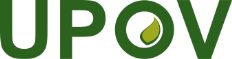 EInternational Union for the Protection of New Varieties of PlantsCouncilFifty-Second Ordinary Session
Geneva, November 2, 2018C/52/2Original:  EnglishDate:  September 14, 2018TWPDocument No. 
No. du document 
Dokument-Nr. 
No del documentoEnglishEnglishFrançaisDeutschEspañolBotanical nameNEW TEST GUIDELINES / NOUVEAUX PRINCIPES DIRECTEURS D’EXAMEN / NEUE PRÜFUNGSRICHTILINIEN /
NUEVAS DIRECTRICES DE EXAMENNEW TEST GUIDELINES / NOUVEAUX PRINCIPES DIRECTEURS D’EXAMEN / NEUE PRÜFUNGSRICHTILINIEN /
NUEVAS DIRECTRICES DE EXAMENNEW TEST GUIDELINES / NOUVEAUX PRINCIPES DIRECTEURS D’EXAMEN / NEUE PRÜFUNGSRICHTILINIEN /
NUEVAS DIRECTRICES DE EXAMENNEW TEST GUIDELINES / NOUVEAUX PRINCIPES DIRECTEURS D’EXAMEN / NEUE PRÜFUNGSRICHTILINIEN /
NUEVAS DIRECTRICES DE EXAMENNEW TEST GUIDELINES / NOUVEAUX PRINCIPES DIRECTEURS D’EXAMEN / NEUE PRÜFUNGSRICHTILINIEN /
NUEVAS DIRECTRICES DE EXAMENNEW TEST GUIDELINES / NOUVEAUX PRINCIPES DIRECTEURS D’EXAMEN / NEUE PRÜFUNGSRICHTILINIEN /
NUEVAS DIRECTRICES DE EXAMENNEW TEST GUIDELINES / NOUVEAUX PRINCIPES DIRECTEURS D’EXAMEN / NEUE PRÜFUNGSRICHTILINIEN /
NUEVAS DIRECTRICES DE EXAMENNEW TEST GUIDELINES / NOUVEAUX PRINCIPES DIRECTEURS D’EXAMEN / NEUE PRÜFUNGSRICHTILINIEN /
NUEVAS DIRECTRICES DE EXAMENNEW TEST GUIDELINES / NOUVEAUX PRINCIPES DIRECTEURS D’EXAMEN / NEUE PRÜFUNGSRICHTILINIEN /
NUEVAS DIRECTRICES DE EXAMENPLTWATG/319/1Scorpion WeedScorpion WeedPhacélie à feuilles de tanaisiePhazeliePhazeliaPhacelia tanacetifolia Benth.FRTWOTG/320/1AbeliaAbeliaAbeliaAbeliaAbeliaAbelia R. Br.KE/BRTWA/ TWVTG/321/1CassavaCassavaManiocManiokMandioca, YucaManihot esculenta CrantzBRTWATG/322/1Bread Grass, Palisade Grass, Palisade Signal Grass, Signal Grass;  Basilisk Signal Grass, Signal Grass, Spreading Liverseed Grass, Surinam Grass; Creeping Signal Grass, Koronivia Grass; Congo Grass, Congo Signal Grass, Ruzi GrassBread Grass, Palisade Grass, Palisade Signal Grass, Signal Grass;  Basilisk Signal Grass, Signal Grass, Spreading Liverseed Grass, Surinam Grass; Creeping Signal Grass, Koronivia Grass; Congo Grass, Congo Signal Grass, Ruzi GrassSignal; Koronivia;Palisadengras; Surinamgras;Pasto alambre, Pasto señal, Zacate señal, Zacate signal; Zacate Surinam, Pasto chontalpo, Pasto de la palizada, Pasto de las orillas, Pasto peludo, Pasto prodigio, Zacate prodigio; Braquiaria dulce, Kikuyu de la Amazonía, Pasto humidícola, Pasto humidícola dulce; Congo señal, Gambutera, Kenia, Pasto Congo, Pasto ruziUrochloa brizantha (Hochst. ex A. Rich.) R. D. Webster (Brachiaria brizantha (Hochst. ex A. Rich.) Stapf);  
Urochloa decumbens (Stapf) R. D. Webster (Brachiaria decumbens Stapf); Urochloa dictyoneura (Fig. & De Not.) Veldkamp P. (Brachiaria dictyoneura (Fig. & De Not.) Veldkamp P.); Urochloa humidicola (Rendle) Morrone & Zuloaga (Brachiaria humidicola (Rendle) Schweick.);  
Urochloa ruziziensis (R. Germ. & C. M. Evrard) Morrone & Zuloaga (Brachiaria ruziziensis R. Germ. & C. M. Evrard)JPTWOTG/323/1Chinese EvergreenChinese EvergreenAglaonemaAglaonemaAglaonemaAglaonema Schott. REVISIONS OF TEST GUIDELINES / RÉVISIONS DE PRINCIPES DIRECTEURS D’EXAMEN ADOPTÉS / REVISIONEN ANGENOMMENER PRÜFUNGSRICHTLINIEN / REVISIONES DE DIRECTRICES DE EXAMEN ADOPTADAS REVISIONS OF TEST GUIDELINES / RÉVISIONS DE PRINCIPES DIRECTEURS D’EXAMEN ADOPTÉS / REVISIONEN ANGENOMMENER PRÜFUNGSRICHTLINIEN / REVISIONES DE DIRECTRICES DE EXAMEN ADOPTADAS REVISIONS OF TEST GUIDELINES / RÉVISIONS DE PRINCIPES DIRECTEURS D’EXAMEN ADOPTÉS / REVISIONEN ANGENOMMENER PRÜFUNGSRICHTLINIEN / REVISIONES DE DIRECTRICES DE EXAMEN ADOPTADAS REVISIONS OF TEST GUIDELINES / RÉVISIONS DE PRINCIPES DIRECTEURS D’EXAMEN ADOPTÉS / REVISIONEN ANGENOMMENER PRÜFUNGSRICHTLINIEN / REVISIONES DE DIRECTRICES DE EXAMEN ADOPTADAS REVISIONS OF TEST GUIDELINES / RÉVISIONS DE PRINCIPES DIRECTEURS D’EXAMEN ADOPTÉS / REVISIONEN ANGENOMMENER PRÜFUNGSRICHTLINIEN / REVISIONES DE DIRECTRICES DE EXAMEN ADOPTADAS REVISIONS OF TEST GUIDELINES / RÉVISIONS DE PRINCIPES DIRECTEURS D’EXAMEN ADOPTÉS / REVISIONEN ANGENOMMENER PRÜFUNGSRICHTLINIEN / REVISIONES DE DIRECTRICES DE EXAMEN ADOPTADAS REVISIONS OF TEST GUIDELINES / RÉVISIONS DE PRINCIPES DIRECTEURS D’EXAMEN ADOPTÉS / REVISIONEN ANGENOMMENER PRÜFUNGSRICHTLINIEN / REVISIONES DE DIRECTRICES DE EXAMEN ADOPTADAS REVISIONS OF TEST GUIDELINES / RÉVISIONS DE PRINCIPES DIRECTEURS D’EXAMEN ADOPTÉS / REVISIONEN ANGENOMMENER PRÜFUNGSRICHTLINIEN / REVISIONES DE DIRECTRICES DE EXAMEN ADOPTADAS REVISIONS OF TEST GUIDELINES / RÉVISIONS DE PRINCIPES DIRECTEURS D’EXAMEN ADOPTÉS / REVISIONEN ANGENOMMENER PRÜFUNGSRICHTLINIEN / REVISIONES DE DIRECTRICES DE EXAMEN ADOPTADASFRTWATG/3/12TG/3/12WheatBléWeizenTrigoTriticum aestivum L.NLTWVTG/13/11TG/13/11LettuceLaitueSalatLechugaLactuca sativa L.NLTWOTG/27/7TG/27/7Freesia FreesiaFreesieFresia Freesia Eckl. ex KlattJPTWFTG/124/4TG/124/4ChestnutChâtaignierKastanieCastañoCastanea sativa Mill.CNTWFTG/125/7TG/125/7Walnut Noyer Walnuß Nogal Juglans regia L.ITTWVTG/154/4TG/154/4Leaf ChicoryChicorée à feuille (sauvage)BlattzichorieAchicoria de hojaCichorium intybus L. var. foliosum HegiFRTWVTG/173/4 TG/173/4 Witloof, ChicoryChicorée, EndiveChicoréeEndiviaCichorium intybus L. partimDETWOTG/212/2TG/212/2PetuniaPétuniaPetuniePetuniaPetunia Juss.; xPetchoa J. M. H. ShawMXTWFTG/264/2TG/264/2Papaya, PawpawPapayerMelonenbaum, PapayaPapayo, LechosaCarica papaya L.PARTIAL REVISIONS OF TEST GUIDELINES / RÉVISIONS PARTIELLES DE PRINCIPES DIRECTEURS D’EXAMEN ADOPTÉS /
TEILREVISIONEN ANGENOMMENER PRÜFUNGSRICHTLINIEN / REVISIONES PARCIALES DE DIRECTRICES DE EXAMEN ADOPTADASPARTIAL REVISIONS OF TEST GUIDELINES / RÉVISIONS PARTIELLES DE PRINCIPES DIRECTEURS D’EXAMEN ADOPTÉS /
TEILREVISIONEN ANGENOMMENER PRÜFUNGSRICHTLINIEN / REVISIONES PARCIALES DE DIRECTRICES DE EXAMEN ADOPTADASPARTIAL REVISIONS OF TEST GUIDELINES / RÉVISIONS PARTIELLES DE PRINCIPES DIRECTEURS D’EXAMEN ADOPTÉS /
TEILREVISIONEN ANGENOMMENER PRÜFUNGSRICHTLINIEN / REVISIONES PARCIALES DE DIRECTRICES DE EXAMEN ADOPTADASPARTIAL REVISIONS OF TEST GUIDELINES / RÉVISIONS PARTIELLES DE PRINCIPES DIRECTEURS D’EXAMEN ADOPTÉS /
TEILREVISIONEN ANGENOMMENER PRÜFUNGSRICHTLINIEN / REVISIONES PARCIALES DE DIRECTRICES DE EXAMEN ADOPTADASPARTIAL REVISIONS OF TEST GUIDELINES / RÉVISIONS PARTIELLES DE PRINCIPES DIRECTEURS D’EXAMEN ADOPTÉS /
TEILREVISIONEN ANGENOMMENER PRÜFUNGSRICHTLINIEN / REVISIONES PARCIALES DE DIRECTRICES DE EXAMEN ADOPTADASPARTIAL REVISIONS OF TEST GUIDELINES / RÉVISIONS PARTIELLES DE PRINCIPES DIRECTEURS D’EXAMEN ADOPTÉS /
TEILREVISIONEN ANGENOMMENER PRÜFUNGSRICHTLINIEN / REVISIONES PARCIALES DE DIRECTRICES DE EXAMEN ADOPTADASPARTIAL REVISIONS OF TEST GUIDELINES / RÉVISIONS PARTIELLES DE PRINCIPES DIRECTEURS D’EXAMEN ADOPTÉS /
TEILREVISIONEN ANGENOMMENER PRÜFUNGSRICHTLINIEN / REVISIONES PARCIALES DE DIRECTRICES DE EXAMEN ADOPTADASPARTIAL REVISIONS OF TEST GUIDELINES / RÉVISIONS PARTIELLES DE PRINCIPES DIRECTEURS D’EXAMEN ADOPTÉS /
TEILREVISIONEN ANGENOMMENER PRÜFUNGSRICHTLINIEN / REVISIONES PARCIALES DE DIRECTRICES DE EXAMEN ADOPTADASPARTIAL REVISIONS OF TEST GUIDELINES / RÉVISIONS PARTIELLES DE PRINCIPES DIRECTEURS D’EXAMEN ADOPTÉS /
TEILREVISIONEN ANGENOMMENER PRÜFUNGSRICHTLINIEN / REVISIONES PARCIALES DE DIRECTRICES DE EXAMEN ADOPTADASFRTWOTG/194/1 Rev. TG/194/1 Rev. Lavendula, LavendarLavande vraie, LavandinsEchter Lavendel, LavendelLavándula, LavendaLavandula L.AUTWOTG/288/1 Rev.TG/288/1 Rev.Flax-lily, DianellaDianellaFlachslilie, DianellaDianellaDianella Lam. ex Juss.ESTWVTG/294/1 Corr. Rev.2TG/294/1 Corr. Rev.2Tomato Rootstocks Porte-greffe de tomate Tomatenunterlagen Portainjertos de tomate Solanum lycopersicum L. x Solanum habrochaites S. Knapp & D.M. Spooner; Solanum lycopersicum L. x Solanum peruvianum (L.) Mill.; Solanum lycopersicum L. x Solanum cheesmaniae (L. Ridley) FosbergMemberDate of signatureDate of deposit of instrument of ratification, acceptance, approval or accessionDate of entry into forceAfrican Intellectual Property Organization-
-
-
--
-
-
June 10, 2014-
-
-
July 10, 2014Albania-
-
-
--
-
-
September 15, 2005-
-
-
October 15, 2005Argentina-
-
-
--
-
November 25, 1994
--
-
December 25, 1994
-Australia-
-
-
--
-
February 1, 1989
December 20, 1999-
-
March 1, 1989
January 20, 2000Austria-
-
-
--
-
June 14, 1994
June 1, 2004-
-
July 14, 1994
July 1, 2004Azerbaijan-
-
-
--
-
-
November 9, 2004-
-
-
December 9, 2004Belarus-
-
-
--
-
-
December 5, 2002-
-
-
January 5, 2003BelgiumDecember 2, 1961
November 10, 1972
October 23, 1978
March 19, 1991November 5, 1976
November 5, 1976
-
-December 5, 1976
February 11, 1977
-
-Bolivia (Plurinational State of)-
-
-
--
-
April 21, 1999
--
-
May 21, 1999
-Bosnia and Herzegovina-
-
-
--
-
-
October 10, 2017-
-
-
November 10, 2017Brazil-
-
-
--
-
April 23, 1999
--
-
May 23, 1999
-Bulgaria-
-
-
--
-
-
March 24, 1998-
-
-
April 24, 1998Canada-
-
October 31, 1979
March 9, 1992-
-
February 4, 1991
June 19, 2015-
-
March 4, 1991
July 19, 2015Chile-
-
-
--
-
December 5, 1995
--
-
January 5, 1996
-China-
-
-
--
-
March 23, 1999
--
-
April 23, 1999
-Colombia-
-
-
--
-
August 13, 1996
--
-
September 13, 1996
-Costa Rica-
-
-
--
-
-
December 12, 2008-
-
-
January 12, 2009Croatia-
-
-
--
-
-
August 1, 2001-
-
-
September 1, 2001Czech Republic/-
-
-
--
-
-
October 24, 2002-
-
January 1, 1993
November 24, 2002DenmarkNovember 26, 1962
November 10, 1972
October 23, 1978
March 19, 1991September 6, 1968
February 8, 1974
October 8, 1981
April 26, 1996October 6, 1968
February 11, 1977
November 8, 1981
April 24, 1998Dominican Republic-
-
-
--
-
-
May 16, 2007-
-
-
June 16, 2007Ecuador-
-
-
--
-
July 8, 1997
--
-
August 8, 1997
-Estonia-
-
-
--
-
-
August 24, 2000-
-
-
September 24, 2000European Union-
-
-
--
-
-
June 29, 2005-
-
-
July 29, 2005Finland-
-
-
--
-
March 16, 1993
June 20, 2001-
-
April 16, 1993
July 20, 2001FranceDecember 2, 1961
November 10, 1972
October 23, 1978
March 19, 1991September 3, 1971
January 22, 1975
February 17, 1983
April 27, 2012October 3, 1971
February 11, 1977
March 17, 1983
May 27, 2012Georgia-
-
-
--
-
-
October 29, 2008-
-
-
November 29, 2008GermanyDecember 2, 1961
November 10, 1972
October 23, 1978
March 19, 1991July 11, 1968
July 23, 1976
March 12, 1986
June 25, 1998August 10, 1968
February 11, 1977
April 12, 1986
July 25, 1998Hungary-
-
-
--
-
March 16, 1983
December 1, 2002-
-
April 16, 1983
January 1, 2003Iceland-
-
-
--
-
-
April 3, 2006-
-
-
May 3, 2006Ireland-
-
September 27, 1979
February 21, 1992-
-
May 19, 1981
December 8, 2011-
-
November 8, 1981
January 8, 2012Israel-
-
-
October 23, 1991November 12, 1979
November 12, 1979
April 12, 1984
June 3, 1996December 12, 1979
December 12, 1979
May 12, 1984
April 24, 1998ItalyDecember 2, 1961
November 10, 1972
October 23, 1978
March 19, 1991June 1, 1977
June 1, 1977
April 28, 1986
-July 1, 1977
July 1, 1977
May 28, 1986
-Japan-
-
October 17, 1979
--
-
August 3, 1982
November 24, 1998-
-
September 3, 1982
December 24, 1998Jordan-
-
-
--
-
-
September 24, 2004-
-
-
October 24, 2004Kenya-
-
-
--
-
April 13, 1999
April 11, 2016-
-
May 13, 1999
May 11, 2016Kyrgyzstan-
-
-
--
-
-
May 26, 2000-
-
-
June 26, 2000Latvia-
-
-
-
-
-
July 30, 2002-
-
-
August 30, 2002Lithuania-
-
-
-
-
-
November 10, 2003-
-
-
December 10, 2003Mexico-
-
July 25, 1979
--
-
July 9, 1997
--
-
August 9, 1997
-Montenegro-
-
-
--
-
-
August 24, 2015-
-
-
September 24, 2015Morocco-
-
-
-
-
-
September 8, 2006-
-
-
October 8, 2006NetherlandsDecember 2, 1961
November 10, 1972
October 23, 1978
March 19, 1991August 8, 1967
January 12, 1977
August 2, 1984
October 14, 1996August 10, 1968
February 11, 1977
September 2, 1984
April 24, 1998New Zealand-
-
July 25, 1979
December 19, 1991-
-
November 3, 1980
--
-
November 8, 1981
-Nicaragua-
-

--
-
August 6, 2001	
--
-
September 6, 2001
-Norway-
-
-
--
-
August 13, 1993
--
-
September 13, 1993
-Oman-
-
-
--
-
-
October 22, 2009-
-
-
November 22, 2009Panama-
-
-
--
-
April 23, 1999
October 22, 2012-
-
May 23, 1999
November 22, 2012Paraguay-
-
-
--
-
January 8, 1997
--
-
February 8, 1997
-Peru-
-
-
--
-
-
July 8, 2011-
-
-
August 8, 2011Poland-
-
-
--
-
October 11, 1989
July 15, 2003-
-
November 11, 1989
August 15, 2003Portugal-
-
-
--
-
September 14, 1995
--
-
October 14, 1995
-Republic of Korea-
-
-
--
-
-
December 7, 2001-
-
-
January 7, 2002Republic of Moldova-
-
-
--
-
-
September 28, 1998-
-
-
October 28, 1998Romania-
-
-
--
-
-
February 16, 2001-
-
-
March 16, 2001Russian Federation-
-
-
--
-
-
March 24, 1998-
-
-
April 24, 1998Serbia-
-
-
--
-
-
December 5, 2012-
-
-
January 5, 2013Singapore-
-
-
--
-
-
June 30, 2004-
-
-
July 30, 2004Slovakia1-
-
-
--
-
-
May 12, 2009-
-
January 1, 1993
June 12, 2009Slovenia-
-
-
--
-
-
June 29, 1999-
-
-
July 29, 1999South Africa-
-
October 23, 1978
March 19, 1991October 7, 1977
October 7, 1977
July 21, 1981
-November 6, 1977
November 6, 1977
November 8, 1981
-Spain-
-
-
March 19, 1991April 18, 1980
April 18, 1980
-
June 18, 2007May 18, 1980
May 18, 1980
-
July 18, 2007Sweden-
January 11, 1973
December 6, 1978
December 17, 1991November 17, 1971
January 11, 1973
December 1, 1982
December 18, 1997December 17, 1971
February 11, 1977
January 1, 1983
April 24, 1998SwitzerlandNovember 30, 1962
November 10, 1972
October 23, 1978
March 19, 1991June 10, 1977
June 10, 1977
June 17, 1981
August 1, 2008July 10, 1977
July 10, 1977
November 8, 1981
September 1, 2008The former Yugoslav Republic of Macedonia-
-
-
-
-
-
April 4, 2011-
-
-
May 4, 2011Trinidad and Tobago-
-
-
--
-
December 30, 1997
--
-
January 30, 1998
-Tunisia-
-
-
--
-
-
July 31, 2003-
-
-
August 31, 2003Turkey-
-
-
--
-
-
October 18, 2007-
-
-
November 18, 2007Ukraine-
-
-
--
-
October 3, 1995
December 19, 2006-
-
November 3, 1995
January 19, 2007United KingdomNovember 26, 1962
November 10, 1972
October 23, 1978
March 19, 1991September 17, 1965
July 1, 1980
August 24, 1983
December 3, 1998August 10, 1968
July 31, 1980
September 24, 1983
January 3, 1999United Republic of Tanzania-
-
-
October 22, 2015-
-
-
November 22, 2015United States of America-
-
October 23, 1978
October 25, 1991-
-
November 12, 1980
January 22, 1999-
-
November 8, 1981
February 22, 1999Uruguay-
-
-
--
-
October 13, 1994
--
-
November 13, 1994
-Uzbekistan-
-
-
--
-
-
October 14, 2004-
-
-
November 14, 2004Viet Nam-
-
-
--
-
-
November 24, 2006-
-
-
December 24, 2006UV.3 – 1(a)	States and organizations provided with informationUV.3 – 1(d)	Participation in UPOV awareness-raising activities, or activities involving UPOV staff or UPOV trainers on behalf of UPOV staffUV.3 – 2(a)	Meetings with government officials to discuss legislative mattersUV.3 – 4(b)	Training of trainersUV.3 – 4(c)	Training activities developed in conjunction with UPOVUV.3 – 4(d)	Participation by observer States and organizations in the CAJ, TC, TWPs and the associated preparatory workshopsUV.3 – 4(e)	Participation in UPOV activitiesUV.3 – 4(f)	Participation in activities involving UPOV staff or UPOV trainers on behalf of UPOV staffUV.3 – 4(g)	Academic courses featuring the UPOV system of plant variety protectionUV.3 – 4(h)	Implementation of projects with partner organizations and donorsUV.4 – 2(d)	Participation by stakeholders in seminars and symposiaUV.4 – 2(e)	Participation at meetings of, and with, relevant stakeholdersUV.4 – 3(a)	Participation at meetings of, and with, relevant organizationsFromToActivity/missionCityCountryUPOV staff/ representativeorganized 
by or with UPOVOrganizersUV.31(a)UV.31(d)UV.32(a)UV.34(b)UV.34(c)UV.34(d)UV.34(e), (f)UV.34(g)UV.34(h)UV.42(d)UV.42(e)UV.43(a)117-01-1718-01-17(1) Training course on Plant Variety Protection 
(2) Legal consultation on the proposed amendments to the LawNay Piy TawMyanmarHuertaXMOALI of Myanmar (DAR), Naktuinbouw, Wageningen University, UPOV1111230-01-1703-02-17Sixteenth Regular Session of the CGRFARomeItalyKoideFAO1331-01-1702-02-17(1) OECD Ad-Hoc Working Group Meetings
(2) Technical Working Group Meeting of the OECD Seed SchemesParisFranceTaveiraOECD1415-02-1716-02-17WIPO/IDB-REACH Workshop on Optimizing the Competitiveness of Geographical Indications (GIs) and Origin-Linked Products (OLPs) for Caribbean Community (CARICOM) CountriesSt. AugustineTrinidad and TobagoTaveiraXWIPO, IDB-REACH, UPOV111517-02-1717-02-17National Seminar on Plant Variety ProtectionBridgetownBarbadosTaveiraXIPO Barbados, UPOV111623-02-1724-02-17(1) Seminar on the benefits of the UPOV System of Plant Variety Protection for farmers and growers
(2) Consultation meetingBangkokThailandButton, HuertaX1111725-02-1725-02-17Meeting to discuss matters concerning the procedure for Brunei Darussalam to become a UPOV memberBandar Seri BegawanBrunei DarussalamHuertaXBruIPO, UPOV111827-02-1703-03-17Thirty-third session of the WIPO IGCGenevaSwitzerlandHuertaWIPO1928-02-1702-03-17Seventeenth AFSTA Annual CongressDakarSenegalRivoireAFSTA11001-03-1701-03-17Meeting of the Council for TRIPS (WTO headquarters)GenevaSwitzerlandHuertaWTO11106-03-1706-03-17ISF Intellectual Property Committee MeetingZurichSwitzerlandButton, HuertaISF11213-03-1713-03-17DanSeed Annual SeminarCopenhagenDenmarkButtonDanSeed11314-03-1715-03-17CPVO Administrative Council MeetingAngersFranceButtonCPVO11414-03-1717-03-17Sixth Meeting of the ITPGRFA’s Ad Hoc Open-Ended Working Group to Enhance the Functioning of the Multilateral System of Access and Benefit-SharingRomeItalyTaveira, KoideFAO11515-03-1715-03-17Intellectual Property Awareness Network (IPAN) High-Level Brexit IP SeminarLondonUnited KingdomHuertaIPAN11617-03-1718-03-17Special ITPGRFA event “The Enhancement of the Funding Strategy of the International Treaty”RomeItalyKoideITPGRFA11723-03-1723-03-17WIPO-WTO Advanced Course on Intellectual Property for Government OfficialsGenevaSwitzerlandRivoire, TaveiraWIPO, WTO1111803-04-1705-04-17Technical Committee (TC/54)Geneva
(UPOV HQ)
(UPOV body)SwitzerlandXUPOV111906-04-1706-04-17Consultative Committee (CC/93)Geneva
(UPOV HQ)
(UPOV body)SwitzerlandXUPOV112006-04-1706-04-17Council, extraordinary session (C(Extr.)/34)Geneva
(UPOV HQ)
(UPOV body)SwitzerlandXUPOV112112-04-1713-04-17(1) Seminar on Protection of New Varieties of Plants and Celebration of the twentieth Anniversary of China’s PVP Regulations
(2) IP Key Roundtable Seminar entitled "Impact Study of UPOV’91 on the Protection of New Varieties of Agricultural and Forestry Plants in China"BeijingChinaButton, Motomura(1) MOA and SFA of China
(2) IP Key, MOA and SFA of China11112224-04-1728-04-17DUS Training Course on WatermelonQuang Ngai cityViet NamMotomuraXUPOV, MARD of Viet Nam, MAFF of Japan, JATAFF12325-04-1727-04-1756th Annual General Meeting of CIOPORATorontoCanadaButtonCIOPORA12402-05-1702-05-17WIPO Roving Seminar IP 4 Global BusinessUtrechtNetherlandsButtonWIPO12503-05-1704-05-17OAPI/WIPO IP Masters Program IIYaoundéCameroonRivoireOAPI, WIPO112608-05-1710-05-17International Workshop on DNA Techniques and Variety IdentificationRoelofarendsveenNetherlandsButton, TaveiraXNaktuinbouw, UPOV11112709-05-1709-05-17Meeting with a delegation from IndiaRoelofarendsveenNetherlandsButtonNaktuinbouw12811-05-1711-05-17Visit to the International Seed Federation (ISF) NyonSwitzerlandall UPOV staffXUPOV, ISF12915-05-1719-05-17Train-the-Trainer Course on Plant Variety Protection under the UPOV ConventionGeneva
(UPOV HQ)SwitzerlandButton, Huerta, Rivoire, Taveira, MotomuraXUPOV, USPTO, WIPO, MEA of Netherlands111113022-05-1724-05-17KOICA Training Course on Plant Variety Protection GimcheonRepublic of KoreaTaveiraXKOICA, KSVS, UPOV1113122-05-1724-05-17ISF World Seed Congress 2017BudapestHungaryButton, Rivoire, RovereISF13231-05-1701-06-17(1) Seminar on Plant Variety Protection
(2) Legal Consultation with officials from the Government of KazakhstanAstanaKazakhstanHuertaXMOA of Kazakhstan, Embassy of France, GNIS11113301-06-1701-06-17Roving Seminar on WIPO Services and Initiatives in a Digital EraLyonFranceRivoireWIPO113412-06-1716-06-17Thirty-fourth session of the WIPO IGCGenevaSwitzerlandHuertaWIPO13512-06-1713-06-17Meetings with MAFF officials and JICA representativesTokyoJapanMotomuraXUPOV, MAFF, JICA13613-06-1713-06-17Meeting of the Council for TRIPS (WTO headquarters)GenevaSwitzerlandHuertaWTO13713-06-1714-06-17CORAF/WECARD “West Africa Seed Program Learning Event”AccraGhanaRivoireCORAF, WECARD13814-06-1714-06-17Meeting of the CPVO’s Working Group for the Revision of the Variety Denominations Explanatory Notes and GuidelinesParisFranceButtonCPVO13914-06-1716-06-17JICA Training CourseTsukubaJapanMotomuraXJICA, UPOV1114015-06-1715-06-17National Seminar on the Arusha Protocol for the Protection of New Varieties of PlantsAccraGhanaRivoireARIPO, GNIS114118-06-1718-06-17TWA/46 Preparatory WorkshopHanoverGermanyTaveira, OertelXUPOV, Germany1114219-06-1723-06-17Forty-sixth session of the Technical Working Party for Agricultural Crops (TWA/46)HanoverGermanyTaveira, OertelXUPOV, Germany14319-06-1730-06-1720th International Course on Plant Variety ProtectionWageningenNetherlandsHuerta, MotomuraXNaktuinbouw, UPOV1114426-06-1730-06-17Annual Meeting of the OECD Seed SchemesPragueCzech RepublicTaveiraOECD14527-06-1727-06-17WIPO-WTO Colloquium for Teachers of Intellectual PropertyGenevaSwitzerlandHuerta, RivoireWIPO, WTO114628-06-1728-06-17Filming of a video on plant breeding at AgroscopeNyonSwitzerlandRovereXUPOV4730-06-1730-06-17WIPO-UNIGE Summer School on Intellectual PropertyGenevaSwitzerlandHuerta, RivoireWIPO, UNIGE114802-07-1702-07-17TWV/51 Preparatory WorkshopRoelofarendsveenNetherlandsRivoire, Motomura, OertelXUPOV, Netherlands1114902-07-1707-07-17Fifty-first session of the Technical Working Party for Vegetables (TWV/51)RoelofarendsveenNetherlandsRivoire, Motomura, OertelXUPOV, Netherlands15017-07-1717-07-17Meeting between the Steering Committee of the World Seed Partnership (WSP) and WFORomeItalyButton, RivoireXWSP (OECD, ISF, ISTA, UPOV), WFO15120-07-1721-07-17UPOV speaker at Master of IP Law, Queensland University of TechnologyBrisbaneAustraliaWaterhouseQUT of Australia115203-08-1704-08-17(1) Seminar on the benefits of the UPOV System
(2) Workshop on the UPOV system
(3) Legal Consultation on Plant Breeders Rights Draft Law Guatemala CityGuatemalaTaveira, HuertaXMAGA of Guatemala, UPOV11115307-08-1709-08-17Training course on Plant Variety Protection under the UPOV ConventionLimaPeruTaveiraXINDECOPI, UPOV111115410-08-1711-08-17II Paraguayan Seed CongressObligadoParaguayTaveiraAPROSEMP (member of SAA)15510-08-1712-08-17Seminar on UPOV Membership and PBR system in the United Republic of TanzaniaArushaUnited Republic of TanzaniaRivoireXPBR Office of Mainland Tanzania, Netherlands11115621-08-1721-08-17Visit of a Mexican delegation to the Netherlands - Practice in the Netherlands with Plant Breeders’ Rights under the UPOV 91 ConventionThe HagueNetherlandsButton, TaveiraNaktuinbouw1115723-08-1724-08-17APEC-IPEG Workshop on Opportunities/Challenges in Commercialization of Plant Varieties in the APEC Region and National Seminar on Opportunities/Challenges in Commercialization of New Plant VarietiesHo Chi Minh CityViet NamButton, MotomuraXAPEC-IPEG, UPOV11115824-08-1725-08-17III Bolivian Seed CongressSanta Cruz de la SierraBolivia (Plurinational State of)TaveiraMDRT of Bolivia (Plurinational State of), INIAF15925-08-1725-08-17Meeting at the Ministry of Industry and HandicraftPhnom PenhCambodiaButton, MotomuraXMIH of Cambodia, UPOV1116029-08-1731-08-17Preparatory meeting with MAFF officials for the filming of a video on "Tsuyahime" riceTokyo and Yamagata prefectureJapanMotomuraXUPOV, MAFF6105-09-1707-09-17Sixth Seed Congress of the AmericasCartagena de IndiasColombiaTaveiraSAA16210-09-1710-09-17TWO/50 Preparatory WorkshopVictoriaCanadaTaveira, Besse, DengXUPOV, Canada1116311-09-1715-09-17Fiftieth session of the Technical Working Party for Ornamental Plants and Forest Trees (TWO/50)VictoriaCanadaTaveira, Besse, DengXUPOV, Canada6411-09-1712-09-17(1) 10th Annual meeting of the EAPVP Forum
(2) National Workshop on Plant Variety Protection for UPOV membersNay Pyi TawMyanmarButton, Motomura(1) EAPVP Forum
(2) MOALI of Myanmar (DAR), MAFF of Japan, UPOV16514-09-1715-09-17Meeting with JICA officials and participation in JICA Training CourseTokyo and TsukubaJapanButton, MotomuraXJICA, UPOV116617-09-1717-09-17TWF/48 Preparatory WorkshopKelownaCanadaRivoire, OertelXUPOV, Canada1116718-09-1722-09-17Forty-eighth session of the Technical Working Party for Fruit Crops (TWF/48)KelownaCanadaRivoire, OertelXUPOV, Canada16818-09-1720-09-17Filming project on rose and maize breedersNairobiKenyaRovereXUPOV6919-09-1722-09-17Filming of the story of “Tsuyahime” rice varietyTokyo and Yamagata prefectureJapanMotomuraXUPOV, MAFF of Japan7020-09-1722-09-17International Workshop on DNA Techniques and Variety IdentificationRoelofarendsveenNetherlandsTaveira, MadhourXNaktuinbouw, UPOV117121-09-1721-09-17Seminar on Intellectual Property and Innovation in Agriculture and Food SystemsGenevaSwitzerlandButton, TaveiraPermanent Mission of Chile to the WTO, WIPO, UNCTAD & ITC, WIPO1117226-09-1728-09-17OAPI National Seminar on Awareness raising on PVP within the OAPI regionDakarSenegalRivoireXOAPI, UPOV111117327-09-1727-09-17Meeting of the World Seed Partnership Steering CommitteeGenevaSwitzerlandButton, Rivoire, RovereXWSP (OECD, ISF, ISTA, UPOV)17404-10-1704-10-17CPVO Administrative Council meetingBrusselsBelgiumButtonCPVO17508-10-1710-10-17ESA Annual MeetingRigaLatviaButton, Rivoire, RovereESA17612-10-1713-10-17KSVS/KSHS International Symposium on Plant Variety ProtectionIncheonRepublic of KoreaButtonKSVS, KSHS1117718-10-1718-10-17WIPO/Tongji University Master Degree Program in Intellectual Property Law (MIP) with Specialization in DesignShanghaiChinaHuertaWIPO, Tongji University117819-10-1719-10-17Meeting of the Council for TRIPS (WTO headquarters)GenevaSwitzerlandHuertaWTO17919-10-1719-10-17Master of Laws (LL.M.) in Intellectual Property (WIPO/University of Turin/ITC-ILO)GenevaSwitzerlandHuertaWIPO, University of Turin, ITC-ILO118023-10-1724-10-17Administrative and Legal Committee (CAJ/74)Geneva
(UPOV HQ)
(UPOV body)SwitzerlandXUPOV1118125-10-1725-10-17Consultative Committee (CC/94)Geneva
(UPOV HQ)
(UPOV body)SwitzerlandXUPOV1118226-10-1726-10-17Council, ordinary session (C/51)Geneva
(UPOV HQ)
(UPOV body)SwitzerlandXUPOV1118326-10-1726-10-17Meeting with an Indian Delegation, and representatives from CPVO, Germany and NetherlandsGenevaSwitzerlandButton, Huerta, MotomuraCPVO, Germany, Netherlands118430-10-1703-11-17Seventh Session of the Governing Body of the International Treaty on Plant Genetic Resources for Food and Agriculture (ITPGRFA)KigaliRwandaButton, Huerta, MotomuraITPGRFA18506-11-1707-11-17Legal Consultation with relevant officials from the Government of Iran (Islamic Republic of) 
Seminar on the Plant Variety Protection System - challenges and opportunities of assessing the UPOV ConventionTehranIran (Islamic Republic of)HuertaXMOA of Iran (Islamic Republic of), SPCRI, GNIS, UPOV11118607-11-1707-11-17IV Plant Variety Rights Intensive Module on Plant Variety Protection, Master of Intellectual Property (Magister Lvcentinvs) of the University of Alicante AlicanteSpainHuertaUniversity of Alicante (Spain)118706-11-1706-11-17BMT/16 Preparatory WorkshopLa RochelleFranceButton, Motomura, Taveira, Madhour, DengXUPOV, France1118807-11-1710-11-17Sixteenth session of the UPOV Working Group on Biochemical and Molecular Techniques and DNA-Profiling in Particular (BMT/16)La RochelleFranceButton, Motomura, Taveira, Madhour, DengXUPOV, France18913-11-1713-11-17TWC/35 Preparatory WorkshopBuenos AiresArgentinaTaveira, Madhour, DengXUPOV, Argentina1119014-11-1717-11-17Technical Working Party on Automation and Computer Programs (TWC/35) and the Preparatory WorkshopBuenos AiresArgentinaTaveira, Madhour, DengXUPOV, Argentina19113-11-1715-11-17International Seminar on Agricultural IP RightsBeijingChinaHuertaMOA of China1119215-11-1717-11-17WIPO Regional Forum on “Innovation and Intellectual Property as Engines for Competitive Agribusiness: Empowering Women Researchers and Entrepreneurs in Africa”CasablancaMoroccoRivoireWIPO19315-11-1715-11-17Asian Seed Congress 2017BangkokThailandMotomuraAPSA19419-11-1724-11-1741st Session of ARIPO’s Administrative Council and 16th Session of ARIPO’s Council of MinistersLilongweMalawiHuertaARIPO19521-11-1721-11-17National Awareness Raising Seminar on Plant Variety ProtectionPhnom PenhCambodiaButton, MotomuraXMIH of Cambodia, UPOV1119628-11-1728-11-17Swiss Data ForumLausanneSwitzerlandMadhourTrivadis (Switzerland)19729-11-1729-11-17Conference “EPO and CPVO: Supporting innovation in the plant sector”BrusselsBelgiumHuertaEPO, CPVO19829-11-1701-12-17Conference "Intellectual Property Protection for Plant Innovation 2017"AmsterdamNetherlandsButtonFORUM Institut für Management19901-12-1701-12-17Advanced International Training Program on “Intellectual Property and Genetic Resources - in Support of Innovation”GenevaSwitzerlandHuerta, TaveiraWIPO, PRV (Sweden), Sida110003-12-1707-12-17ASTA CongressChicagoUnited States of AmericaRivoire, RovereASTA110105-12-1706-12-1721st Annual Meeting between the CPVO and its Examination OfficesAngersFranceTaveiraCPVO110211-12-1711-12-17Fifty-Seventh Session of the Administrative Council of OAPINiameyNigerRivoireOAPI110314-12-1715-12-17Maximizing benefits for farmers through the 1991 Act of the UPOV Convention”, organized by UPOV with the assistance of the WIPOGeneva
(UPOV HQ)SwitzerlandButton, Huerta, Rivoire, Taveira, MotomuraXUPOV, WIPO111110418-12-1719-12-17Workshop on drafting legislation in accordance with the 1991 Act of the UPOV ConventionGeneva
(UPOV HQ)SwitzerlandHuerta, Motomura, Rivoire, MadhourXUPOV11110520-12-1720-12-17Briefing session on UPOV for Focal Points of the Permanent Missions in Geneva of Bahrain, Djibouti, Morocco, Oman, Saudi Arabia and United Arab EmiratesGenevaSwitzerlandHuertaXWIPO11Total37458115111082321421Expected resultsResults Achieved:  Selected Performance IndicatorsObjectives:Policy direction and executive management.Planning, implementation and evaluation of program and budget.Applications filed by crop type:Titles issued by crop type: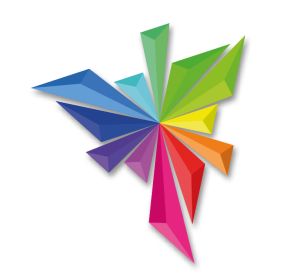 Objectives:To maintain and improve the effectiveness of the UPOV system.To provide and develop the legal, administrative and technical basis for international cooperation in plant variety protection according to the UPOV Convention.Pageviews:  	7,827
	(9,525 in 2016, 9,044 in 2015)Unique pageviews: 	5,023
	(6,091 in 2016, 5,653 in 2015)Pageviews:  	82,861
	(85,374 in 2016, 80,460 in 2015;  )Unique pageviews: 	59,166
	(60,294 in 2016, 55,991 in 2015)Pageviews:  	66,567
	(61,966 in 2016, 64,425 in 2015)Unique pageviews: 	38,621
	(38,054 IN 2016; 38,144 in 2015)Top 10 countries visiting the GENIE database in 2017Top 10 countries visiting the GENIE database in 2017Top 10 countries visiting the PLUTO database in 2017Top 10 countries visiting the PLUTO database in 2017TotalCropsSoya Bean, Lettuce, Apple fruit varieties, Rose, Potato5Members of the UnionArgentina, Australia, Chile, France, Kenya, Netherlands, New Zealand, Norway, Switzerland, Tunisia, 
United States of America, Uruguay12Languages- Navigation languages:English, French, German, Spanish4- Output form languages:English, French, German, Spanish, Norwegian5TotalCropsSoya Bean, Lettuce, Apple fruit varieties, Rose, Potato5Members of the UnionArgentina, Australia, Chile, China, Colombia, France, Kenya, Netherlands, New Zealand, Norway, Republic of Moldova, Switzerland, Tunisia, Turkey, United States of America, Uruguay16Languages- Navigation languages:English, French, German, Spanish, Chinese5- Output form languages:English, French, German, Spanish, Chinese, Norwegian, Romanian, Turkish8Number of applications received in 201714Number of countries in which applications were submitted  6 (AU, CH, CL, NO, NL, NZ)Number of applicants  4Number of crops  3 (apple, lettuce, potato)Number of breeder administrators registered  7 Objectives:To raise awareness of the role of plant variety protection according to the UPOV Convention.To assist States and organizations, particularly governments of developing countries and countries in transition to a market economy, in the development of legislation in accordance with the 1991 Act of the UPOV Convention.To assist States and organizations in their accession to the 1991 Act of the UPOV Convention.To assist States and organizations in implementing an effective plant variety protection system in accordance with the 1991 Act of the UPOV Convention.CategoryNumber of studentsNumber of studentsNumber of studentsNumber of studentsCategoryDL-205DL-305DL-305ADL-305BCategory 1:  Government officials of members of the Union249968871Category 2:  Officials of observer States / intergovernmental organizations34776Category 3:  Others (Fee: CHF1,000)15210Category 4:  Discretionary waiving of fee for selected students104*2*1*Total:3081099878LanguageNumber of studentsNumber of studentsNumber of studentsNumber of studentsLanguageDL-205DL-305DL-305ADL-305BEnglish186586362French311385German3210Spanish88362611Total:3081099878DL-205 special sessions for:Participants fromNumber of participantsOAPI Masters IP Training CourseBenin, Burkina Faso, Cameroon, Chad, Gabon, Guinea, Niger, Rwanda, Senegal, Togo29Train the Trainer Course on Plant Variety Protection under the UPOV Convention, GenevaBarbados, Egypt, Indonesia, Mexico4Naktuinbouw International Course on Plant Variety Protection Course (Netherlands)Australia, China, France, Ghana, India, Myanmar, Netherlands, Tunisia13KOICA Training Course on Plant Variety ProtectionCosta Rica, Ghana, Guatemala, Philippines8JICA Training Course on “Internationally Harmonized Plant Variety Protection System”Burkina Faso, Egypt, India, Kenya, Nepal, Netherlands, Nigeria, Spain7Máster Lvcentinvs in Plant Variety Protection, Alicante University, SpainBelgium, Chile, China, Costa Rica, Germany, Italy, Panama, Romania, Russian Federation, Spain, United States of America42TOTAL61EnglishFrenchGermanSpanishDL-205 special sessions, 2017:  Total by language652909Objectives:To broaden and enhance the understanding of the UPOV system of plant variety protection.To provide information on the UPOV Convention to other intergovernmental organizations, with the aim of achieving mutual supportiveness with other international treaties.20172016201520142013Number of Sessions: 177,469200,539191,534187,125178,732Unique Users:84,39388,90686,36686,29184,336Number of pageviews:857,4421,153,3071,087,3821,127,7861,129,052Number of pages/visit:4.835.755.686.036.32Average visit duration:00:04:3000:05:1300:05:1500:06:0000:06:35Percentage of new visits:79.4%42.70%43.21%44.19%54.6%Website Overview – Global Coverage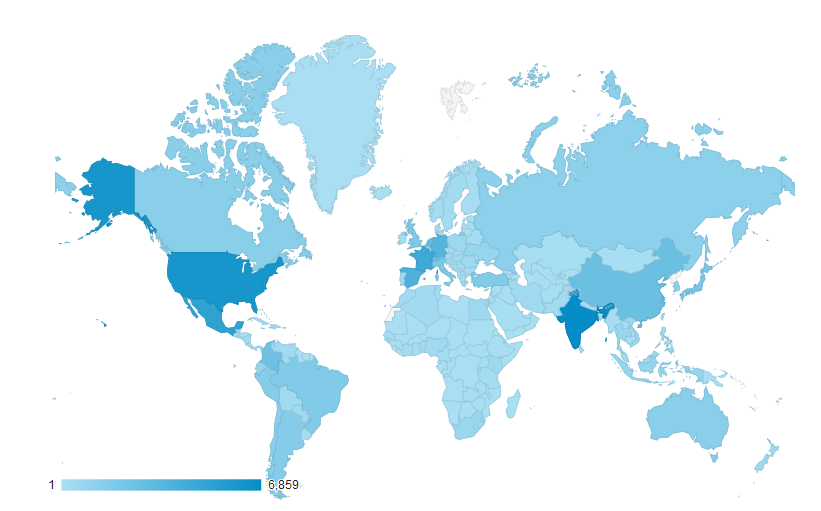 Sessions by country: 1. 	United States of America 	(7.30%) 2. 	France	(6.16%) 3. 	India 	(5.11%)4. 	Mexico 	(4.88%)5. 	Japan	(4.71%)6. 	Netherlands	(4.42%) 7. 	Spain	(4.05%) 8. 	Germany	(3.99%) 9.	Switzerland 	(3.29%) 10.	China 	(2.87%) Language of 
visitor’s browser2017201720162016201520152014201420132013Language of 
visitor’s browserSessions%Sessions%Sessions%Sessions%Sessions%en-us48,12827.1260,68942.1166,34739.5872,24838.6170,70639.56es16,70811.6418,16458.2117,76559.0318,1549.7018,66910.45en-gb10,0625.788,63945.876,7433.524,5082.413,0281.69fr9,4715.34ru6,7683.817,29219.836,6083.456,8243.656,5963.69ja-jp6,5453.696,91524.095,2772.765,7293.066,4443.61es-4196,5423.695,60557.38es-es6,0913.437,27349.067,9724.169,1804.919,2345.17zh-cn5,3493.01fr-fr5,1852.925,50242.31Total:177,469200,539191,534187,125178,732LanguagePageviewsUnique pageviewsEnglish 1,5461,199Spanish 796580French 372284German 9966BMTWorking Group on Biochemical and Molecular Techniques, and DNA-Profiling in ParticularCAJAdministrative and Legal Committee DL-205UPOV distance learning course “Introduction to the UPOV System of Plant Variety Protection under the UPOV Convention”DL-305UPOV distance learning course “Examination of Applications for Plant Breeders’ Rights”DL-305AUPOV distance learning course “Administration of Plant Breeders’ Rights” 
(part A of DL-305)DL-305BUPOV distance learning course “DUS Examination”
(part B of DL-305)DUSDistinctness, Uniformity and StabilityEAF (see also UPOV PRISMA)UPOV Electronic Application FormEDVessentially derived varietyOfficeOffice of the UnionPBRPlant Breeder’s RightTCTechnical CommitteeTC-EDCEnlarged Editorial CommitteeTWATechnical Working Party for Agricultural CropsTWCTechnical Working Party on Automation and Computer ProgramsTWFTechnical Working Party for Fruit CropsTWOTechnical Working Party for Ornamental Plants and Forest TreesTWP(s)Technical Working Party(ies)TWVTechnical Working Party for VegetablesUPOV PRISMAUPOV PRISMA PBR Application ToolWG-DENWorking Group on Variety DenominationsWG-ISCWorking Group on a Possible International System of CooperationWSPWorld Seed PartnershipAFSTAAfrican Seed Trade AssociationAgroscopeSwiss centre of excellence for agricultural researchAPEC-IPEGIntellectual Property Rights Experts Group of the Asia-Pacific Economic CooperationAPROSEMP (SAA)Association of Seed Producers of Paraguay (SAA member)APSAAsia and Pacific Seed AssociationARIPOAfrican Regional Intellectual Property OrganizationAWARDAfrican Women in Agricultural Research and DevelopmentBruIPOBrunei Darussalam Intellectual Property OfficeCARICOMCaribbean CommunityCGRFACommission on Genetic Resources for Food and AgricultureCIMMYTInternational Consortium for the Improvement of MaizeCIOPORAInternational Community of Breeders of Asexually Reproduced Ornamental and Fruit VarietiesCIPOCommerce and Intellectual Property Office (Saint Vincent and the Grenadines)CORAF (see also WECARD)Conseil Ouest et Centre Africain pour la Recherche et le Développement AgricolesCPVOCommunity Plant Variety Office of the European UnionDanSeedDanish Centre for Seed Science and TechnologyDAR (see also MOALI) of MyanmarDepartment of Agricultural Research of MyanmarEAPVP ForumEast Asia Plant Variety Protection ForumEPOEuropean Patent OfficeFAOFood and Agriculture Organization of the United NationsGEVES (France)Groupe d'Étude et de contrôle des Variétés Et des SemencesGNIS (France)Groupement National Interprofessionnel des Semences et plantsFARAForum for Agricultural Research in AfricaICARDAInternational Center for Agricultural Research in the Dry AreasIDB-REACHCaribbean Regional Entrepreneurial Asset Commercialization Hub of the Inter-American Development BankIEPIEcuadorian Institute of Intellectual PropertyINDECOPINational Institute for the Defense of Free Competition and the Protection of Intellectual Property (Peru)INIAF of Bolivia (Plurinational State of)National Institute for Innovation in Agriculture, Livestock and Forestry of Bolivia (Plurinational State of)IPANIntellectual Property Awareness NetworkIP KeyIP Key is co-financed by the European Union and the European Intellectual Property Office (EUIPO).  It is implemented by EUIPO in cooperation with EPO.IPOIntellectual Property OfficeISFInternational Seed FederationISRAInstitut Sénégalais de Recherches AgricolesISTAInternational Seed Testing AssociationITCInternational Trade CenterITPGRFAInternational Treaty on Plant Genetic Resources for Food and AgricultureJATAFFJapan Association for Techno-innovation in Agriculture, Forestry and FisheriesJICAJapan International Cooperation AgencyKOICAKorea International Cooperation AgencyKSHSKorean Society for Horticultural ScienceKSVSKorea Seed and Variety ServiceMAFF of JapanMinistry of Agriculture, Forestry and Fisheries of JapanMAGA of GuatemalaMinistry of Agriculture, Livestock and Food of GuatemalaMARD of Viet NamMinistry of Agriculture and Rural Development of Viet NamMDRT of Bolivia (Plurinational State of)Ministry of Rural Development and Land of Bolivia (Plurinational State of)MEA of NetherlandsMinistry of Economic Affairs of the Kingdom of the NetherlandsMIH of CambodiaMinistry of Industry and Handicraft of CambodiaMOAMinistry of AgricultureMOALI of MyanmarMinistry of Agriculture, Livestock and Irrigation of MyanmarNaktuinbouwThe Netherlands Inspection Service for HorticultureNARO of JapanNational Agriculture and Food Research OrganizationOAPIAfrican Intellectual Property OrganizationOECDOrganisation for Economic Co-Operation and DevelopmentPIPRAPublic Intellectual Property Resource for AgriculturePRV (Sweden)Swedish Patent and Registration OfficeQUT of AustraliaQueensland University of Technology of AustraliaSAASeed Association of the AmericasSFA of ChinaState Forestry Administration of ChinaSidaSwedish International Development Cooperation AgencySPCRI of Iran (Islamic Republic of)Seed and Plant Certification and Registration Institute (SPCRI) of Iran (Islamic Republic of)TRIPSTrade Related Aspects of Intellectual Property RightsUNCTADUnited Nations Conference on Trade and DevelopmentUNIGEUniversity of GenevaUSPTOUnited States Patent and Trademark OfficeWECARD (see also CORAF)West and Central African Council for Agricultural Research and DevelopmentWFOWorld Farmers’ OrganizationWIPOWorld Intellectual Property OrganizationWIPO IGCWIPO Intergovernmental Committee on Intellectual Property and Genetic Resources, Traditional Knowledge and FolkloreWTOWorld Trade Organization